Peter The Great Polytechnic University (S-Petersburg, Russia)International college Suan Sunandha Rajabhat University (Bangkok Thailand)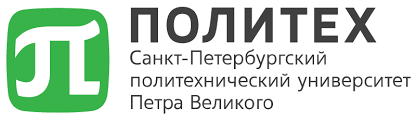 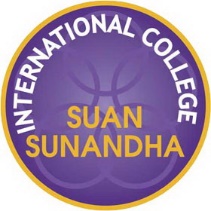 «ACTUAL ECONOMY: Social Challenges and Financial Issues in XXI century (ACE-FIIS: 2017)»18 – 19 Мая 2017 г.г. Санкт-ПетербургПредседатель организационного комитета:доцент, В.Э. Щепинин (СПБПУ, Санкт-Петербург)Сопредседатель организационного комитета:проф. Д.Г. Родионов (СПБПУ, Санкт-Петербург)Ученый секретарь:проф. В.А. Дегтерева (СПБПУ, Санкт-Петербург)Члены оргкомитета:доц. В.В, Сергеев (СПБПУ, Санкт – Петербург),доц. Т.Ю. Кудрявцева (СПБПУ, Санкт-Петербург),доц. И.А. Рудская (СПБПУ, Санкт-Петербург),Dr. Luedech Girdwichai (President of Suan Sunandha Rajabhat University, Bangkok, Thailand),Dr. Somdech Rungsrisawat (Vice president of Suan Sunandha Rajabhat University, Bangkok, Thailand),Dr.Prateep Wajeetongratana ( dean of Faculty of Management Science Suan Sunandha Rajabhat University, Bangkok, Thailand).Санкт – Петербургский политехнический университет Петра Великого (Высшая Школа Государственного и Финансового Управления) и International college Suan Sunandha Rajabhat University (Bangkok Thailand) проводят 18 – 19 мая 2017 года Международную научно-практическую конференцию «ACTUAL ECONOMY: Social Challenges and Financial Issues in XXI century (ACE-FIIS:2017)».Место проведения конференции: Санкт – Петербургский политехнический университет Петра Великого, Научно-исследовательский корпус, ул. Политехническая 29, ст. метро «Политехническая»). Цель и тематика конференции	Цель конференции состоит в улучшении обмена информацией и усилении сетевого сотрудничества между учёными и практиками. Это позволит организовать будущие исследования в области экономического и социального развития, найти решения актуальных социально-экономических проблем и выработать ответы на вызовы, рождающиеся в ходе процессов глобализации и пост – индустриализации. Научные направления конференции:National economic and social processes development in context of globalization and integration;Education issues and market of education services;Management and HRM: historical and cultural impacts;Teaching and coaching in the modern world;Modern technologies and social progress;Environmental and Geographical factors for economic and social development;Financial findings for economy sufficiency and global positioning;Labor potential for global and local economies;Informatization, automatization, virtualization: new requirements of business & management development;Government, business and society: collaborate for progress;Social and humanitarian sources of efficiency and competitiveness;Marketing issues for economic progress provision;Modern Social theories, concepts  and approaches;World trade and world markets dynamic;Modern business: paces of development, sources for competitiveness.Правила оформления докладов и статей.Авторы представляют материалы в Оргкомитет в электронном виде по адресу: ace_spb_2017@mail.ru Текстовые файлы должны содержать фамилию и инициалы первого автора (в случае если коллектив авторов направляет несколько статей, то и номер заявки) и тип документа.Например: ivanov_ak_scopus.doc, ivanov_ak-reg.doc, ivanov_ak_proceeding.doc, ivanov_ak_abstract.docТребования к статьям, которые могут быть опубликованы в журналах, индексируемых в SCOPUS.Язык – английский.Максимальное количество авторов: 3.Заглавие должно содержать не более 10 слов.Абстракт – 2 – 6 предложений (до 250 слов), отражающих вклад автора в исследование научной проблемы.Ключевые слова: 5 позиций. Просьба не использовать в ключевых словах общие термины, к примеру: “method”, “development”, “economics”.Размер текста: не более 5000 слов. Перед текстом статьи прикрепить сопроводительное письмо (см. приложение 4). В данном письме должны быть чётко отражены контактные данные автора, который будет ответственен за ведение переписки с редакцией журналов. Структура статьи может содержать следующие разделы: Introduction, Literature Review, Problem Statement and Research Objective, Key Results, Conclusions и Directions for further investigation, methodology description, hypotheses statement и др. Наличие расчётной части обязательно.Цитирование стандартное - APA referencing style. Для статей с единственным автором: (Sorderger, 2011) -, с несколькими: (Sorderger et al., 2013) – для официальных документов и файлов без авторов (The Law on Higher Education…, 1990). В исключительных случаях разрешаются прямые ссылки на интернет страницы, если они не слишком длинные.Таблицы и графический материал должны быть пронумерованы. В конце названия данных материалов должна быть дана ссылка на источник.Формулы должны быть пронумерованы.Весь графический материал должен быть высокого разрешения. Просим вас учесть, что журналы печатаются в чёрно – белой цветовой гамме. Для всех таблиц, графиков и рисунков необходимо наличие возможности редактировать их. Отсканированные материалы разрешены в исключительных случаях (в подавляющем большинстве случаев – карты). Благодарности и подстрочные сноски необходимо приводить в коне статьи.Не нумеруйте страницы. Надстрочные и подстрочные ссылки надписи использовать нельзя. Поля: 20 – верхнее и нижнее, 30 – левое, 10 – правое.Шрифт – Arial. Заголовок статьи: выравнивание по середине, жирный шрифт, 16pt.Названия разделов статьи: выравнивание по середине, жирный, 10pt, все буквы в названии – заглавные, пробел до и после названия раздела.Подзаголовки: 10pt, жирный, выравнивание по середине, пробел перед подзаголовком.Абстракт: 9pt, курсив.Основной текст: 10 pt, интервал после абзаца 6pt, 1,5 межстрочный интервал.Mathematics Subject classification смотреть здесь: http://www.ams.org/msc/msc2010.html .Journal of Economic Literature (JEL) Classification   смотреть здесь: https://www.aeaweb.org/econlit/jelCodes.php?view=jel#QКоманда редакторов оставляет за собой право вносить незначительные изменения в текст, не влияющие на содержание работы.Мнение авторов статьи на проблемы политического и экономического характера может расходиться с мнением редакции журнала.Подробную информацию также можно просмотреть по следующей ссылке: http://www.ceser.in/ceserp/index.php/ijed/about/submissions#authorGuidelinesПрисылать статьи необходимо на почту: ace_spb_2017@mail.ruОбразец оформления статьи см. в приложении 5Требования к статьям, которые будут опубликованы в сборнике конференции на английском языке.Язык – английский.Максимальное количество авторов: 3.Заглавие должно содержать не более 10 слов.Абстракт – 2 – 4 предложения, концентрирующихся на вкладе автора в исследование научной проблемы.Ключевые слова: 3 – 6 позиций. Просьба не использовать в ключевых словах общие термины, к примеру: “method”, “development”, “economics”.Размер текста: не более 5 страниц установленного формата (см. приложение 2). Структура статьи должна соответствовать структуре шаблона (см. приложение 2) и отражать основные выводы автора и его вклад в развитие научной проблемы.Цитирование стандартное - APA referencing style (см., к примеру, http://www.waikato.ac.nz/library/study/referencing/styles/apa ). Для статей с единственным автором: (Sorderger, 2011) -, с несколькими: (Sorderger et al., 2013) – для официальных документов и файлов без авторов (The Law on Higher Education…, 1990). В исключительных случаях разрешаются прямые ссылки на интернет страницы, если они не слишком длинные.Таблицы и графический материал должны быть пронумерованы. В конце названия данных материалов должна быть дана ссылка на источник.Все математические формулы должны быть набраны в in Equation 3.0. Mathtype использовать нельзя. Все формулы должны быть пронумерованы.Весь графический материал должен быть высокого разрешения. Просим вас учесть, что журналы печатаются в чёрно – белой цветовой гамме. Для всех таблиц, графиков и рисунков необходимо наличие возможности редактировать их. Отсканированные материалы разрешены в исключительных случаях (в подавляющем большинстве случаев – карты). Команда редакторов оставляет за собой право вносить незначительные изменения в текст, не влияющие на содержание работы.Требования к статьям, которые будут опубликованы в сборнике конференции на русском языке, индексируемом в РИНЦ.Язык: русскийМаксимальное количество авторов: 3.Заглавие должно содержать не более 10 слов.Абстракт – 2 – 4 предложения, концентрирующихся на вкладе автора в исследование научной проблемы.Ключевые слова: 3 – 6 позиций.Размер текста: не более 8 страниц установленного формата (см. приложение 3). Структура статьи должна соответствовать структуре шаблона, представленного в приложении 3Цитирование осуществляется в соответствии с требованиями ГОСТ.Формальные требования к размеру шрифта, оформлению названия статьи и т.п. соответствуют стилю шаблона – вам необходимо только вставить в него необходимые части.Сроки представления материалов до 20.04.2017 на почту: ace_spb_2017@mail.ru принимаются доклады, которые будут опубликованы в сборниках трудов конференции на английском или русском языках, и заполненные регистрационные формы участников конференции. Период рецензирования материалов – 7 дней. до 30.04.2017 принимается оплата;до 15.05.2017 будет опубликована программа конференции;до (первая волна приёма статей) 25.05.2017 необходимо прислать статью для её публикации в журнале, индексируемом в системе SCOPUS;до (вторая волна приёма статей) 20.10.2017 необходимо прислать статью для её публикации в журнале, индексируемом в системе SCOPUS.Журналы, индексируемые в системе SCOPUS, в которых будет опубликована ваша статья.International Journal of Ecological Economics and Statistics (http://www.ceser.in/ceserp/index.php/ijees,  https://www.scopus.com/sourceid/21100408983?origin=sbrowse ). Предметные области: Economics and Econometrics, Statistics, Probability and Uncertainty, Management Science and Operations Research.International Journal of Ecology & Development (http://www.ceser.in/ceserp/index.php/ijed, http://www.scimagojr.com/journalsearch.php?q=17700156220&tip=sid&clean=0  ). Предметные области: Development, Ecology и Ecology, Evolution, Behavior and SystematicsЖурналы выходят ежеквартально. Принятые статьи будут рекомендованы к публикации в выпусках, выходящих в третьем квартале 2017, четвертом квартале 2017 и первом квартале 2018 года в зависимости от качества статьи и сроках её предоставления в редакционную коллегию конференции.Финансовые условия и порядок платежей для участниковВ стоимость организационного взноса с очным участием входят также:ЛанчУжинПакет участника конференцииОплата комиссии банка производится участником конференции.Платежи осуществляются путем перечисления на банковский счет СПбПУ только после получения подтверждения от организационного комитета конференции:Федеральное государственное автономное    образовательное учреждение высшего   образования «Санкт- Петербургский    политехнический университет Петра Великого»195251, Санкт-Петербург, Политехническая ул., 29ИНН 7804040077 КПП 780401001ПАО «БАНК «САНКТ-ПЕТЕРБУРГ»  Г. САНКТ-ПЕТЕРБУРГР/с 40503810990554000001К/с 30101810900000000790БИК 044030790Л/с 203733701В назначении платежа необходимо указать название конференции: «ACE-FIIS: 2017», Ф.И.О. а также вид участия. К примеру: Scopus очное, Scopus заочное, РИНЦ, соавтор.Место проведенияКонференция будет проводиться в Санкт-Петербургском политехническом университете Петра Великого по адресу: ст. метро «Политехническая», ул. Политехническая, д. 29, Научно-исследовательский корпус (НИК), Малый конференц-зал (Ст. метро – Политехническая). 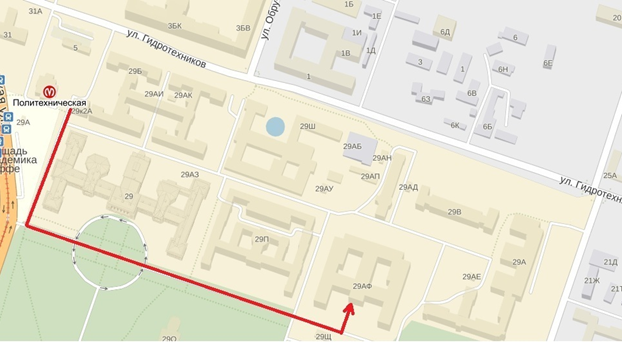 РазмещениеГостиница «Спутник». Ст. метро «Площадь Мужества» (10 мин. пешком), Пр. М. Тореза, 36, корп. 1.Схема маршрута от ст. метро «Площадь Мужества».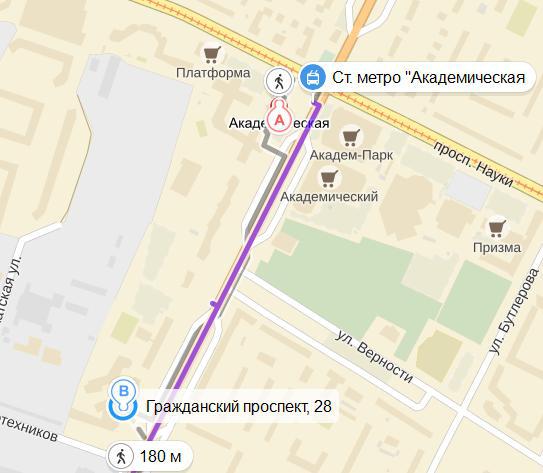 Гостиницы Университета:Ст. метро «Академическая»;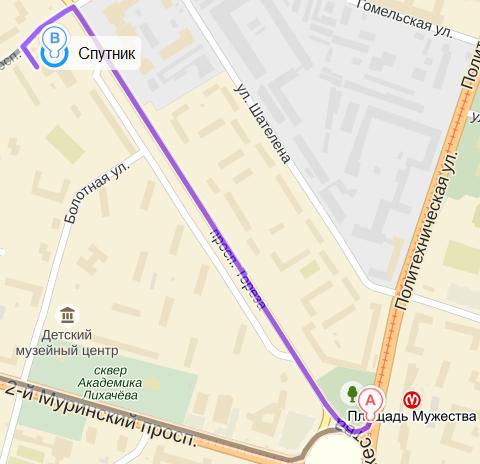 Контакты.Адрес: Политехническая ул., 29, 3-ий учебный корпус, ауд. 403А, 195251, г. Санкт-Петербург, Российская ФедерацияПочта: ace_spb_2017@mail.ru
Телефон: 534-73-31
Контактные лица: Купоров Юрий Юрьевич, Кравченко Валентина, Схведиани Анги.	   Приложение 1 - Регистрационная форма участника конференции РИНЦПриложение 1 - Регистрационная форма участника конференции SCOPUSПриложение 2 – Форма для процидингов конференцииПриложение 3- Форма для статьи, которая будет опубликована в РИНЦПИЛОЖЕНИЕ 4COVERING LETTERToThe Managing Editor-in-Chief(Here Give the Name of Journal)Subject: Submission of Manuscript for Journal ----(Give Here Journal Name).

Reference:1. Paper Title:2. Subject Classification Numbers (At least one of the followings):A. Mathematics Subject Classification (MSC):(The information about the Mathematics Subject Classification (MSC) - available at: http://www.ams.org/msc/ )B. Computing Classification System (CCS) :(The information about the ACM Computing Classification System - available at http://www.acm.org/about/class/ccs98-html )C. Journal of Economic Literature (JEL) Classification Number:(The information about the JEL Classification Number - available at : http://www.aeaweb.org/econlit/jelCodes.php?view=jel  )3. Journal Topic(s):4. Author’s name:5. Affiliation(s), Mailing address of Author(s):Dear Editor,

With reference to above, please find my submission of paper for possible publications in ----(Give Here Journal Name).I have read the “Author Instructions” of journal.I hereby affirm that the content of this manuscript are original. Furthermore it has been neither published elsewhere fully or partially or any language nor submitted for publication (fully or partially) elsewhere simultaneously.Also I declare that  "It has not been published before, and it is not under consideration for publication in any other journals. It contains no matter that is scandalous, obscene, fraud, plagiarism, libelous, or otherwise contrary to law. I/we followed the Journal’s adopted “Publication ethics and malpractice” statement which given in journal’s website in About section and we will be answerable for the correctness (or plagiarism) and authenticity of article."I also affirm that the all authors have seen to the name of all indexing agencies on journal home web site which indexed the journal. I also agree that “It’s depend on indexing agencies (as given on our journal home web site) when, how and what manner they can index or not”.   I affirm that the all authors have seen and agreed to the submitted version of the paper and their inclusion of name(s) as co-author(s).Signature of Corresponding AuthorName:Affiliation:Mailing address:ПРИЛОЖЕНИЕ 5Example for Paper MS Word Template for the Journal:  Models for the PredictionA. Y. J. Akossou1 and R. Palm21Faculté d’Agronomie, Université de Parakou,BP 123, Parakou (Bénin);Email : author1@example.com2Faculté Universitaire des Sciences Agronomiques de Gembloux,Avenue de la Faculté d’Agronomie, 8, B-5030 Gembloux (Belgique);Email : author2@example.comABSTRACTMonte Carlo simulation method was used to study the effects of the data structure on the quality of the predictions in linear multiple regression. Five hundred forty (540) data files were generated of which the number of variables, R-square, the collinearity between the explanatory variables and the index of coefficient, that measures the importance of the explanatory variables in the model, were controlled. Predictions were influenced by the theoretical value of R-square, the method used to establish the model and, to a lesser extent, the collinearity between the explanatory variables. The determination of the minimal sample size which leads to predicted values better than those obtained by the mean of the dependent variable indicated that this size depends on the number of the explanatory variables, the theoretical value of the R-square and the method used to establish the model. Keywords: Regression, data structure, prediction, simulation.Mathematics Subject Classification: 62J12, 62G99Journal of Economic Literature (JEL) Classification : Q12, D24 1. INTRODUCTIONIn the establishment of the prediction model, three stages are fundamental: possible selection of the variables, the estimation of the coefficients of the variables selected and the validation of the model. Ideally, this validation should be done on different observations. But in most practical situations, the selection of the variables, the estimation of the coefficients and the validation are done using the same sample. Indeed, it is often difficult to have separate samples for the various stages of modeling, because the dataset available to the researcher is frequently too small to use part of it to establish the regression model and the remaining for its validation. Sometimes, the number of predictors is higher than the number of observations. The objective of this work is to bring some useful information for the users, especially those who do not have the possibility to validate the models from external data. In a more concrete way, we propose to examine the predictive value of a regression model by calculating a coefficient, similar to the multiple coefficient of determination, which we call coefficient of determination of prediction. It is denoted  and is defined, for  new observations, as follows:.In this relation,  indicates the actual value of the dependent variable for the new individual  (). , is the predicted value for this individual given by the regression model,  is the arithmetic mean of  observations of the dependent variable in the sample which was used to establish the model.2. GENERATION OF THE DATAThe realization of this work supposes the availability of a great number of repetitions of samples responding to the same known theoretical model. In practice, as the theoretical model is unknown, we use the Monte-Carlo method based on the generation of the data by computer according to a fixed theoretical model.2.1. Theoretical modelWe consider the traditional theoretical model of multiple linear regressions as:where  is an  vector observations of the dependent variables,  is the matrix  of  explanatory variable,  the vector of  theoretical residuals and  the vector of the theoretical regression coefficients. It is supposed that the residuals are independent random variable of the same normal distribution of null mean and constant variance . The parameters to be simulated are ,  and , while the vector  is calculated by the model.2.2. Controlled factorsThe factors controlled for the theoretical models are the number of explanatory variables , the number of observations (), the index of collinearity of the explanatory variables , the index of decrease of the regression coefficients  and the theoretical coefficient of determination . where  is the value of coefficient ,  the index of decrease of the regression coefficients and  a constant. 2.3. Methods of regression studiedOn the one hand, we considered the classical method of least squares without variables selection and on the other hand, the stepwise selection method of variables is used. These methods were adopted, because they are among the most used methods, and are available in almost all statistical software.The selection of variables is based on the t test of Student or F test of Snedecor for significance of the regression coefficients. We used the same level of significance for the introduction and the exclusion of a variable in the model. Two theoretical levels were retained: 0.15 and 0.05.3. RESULTS3.1. Effects of the various factors on the coefficient The analysis of table 1 shows that coefficient  is more often lower than the theoretical coefficient of determination. The ratio increases as the sample size increases, for a given value of  and .Table 1: Average observed values of , expressed in proportion of , according to ,  and .For known values of  and , the ratio / depends little on the values of k and n. We also note that the ratio is weaker for the low values of . Finally, the use of variables selection tends to increase the ratio.3.2. Determination of the levels of factors combinations leading to a null predictive valueIn order to obtain results easily usable in practice, we determined the validity limits of the equations for the purpose of prediction by being unaware of the effect of factors  and  on the prediction. These limits are obtained by determining the levels of the ratio  leading to a zero value of . These levels give on average the thresholds of combinations of factors from which the model led to predictions of quality lower than the prediction given by the arithmetic mean of the dependent variable of the sample.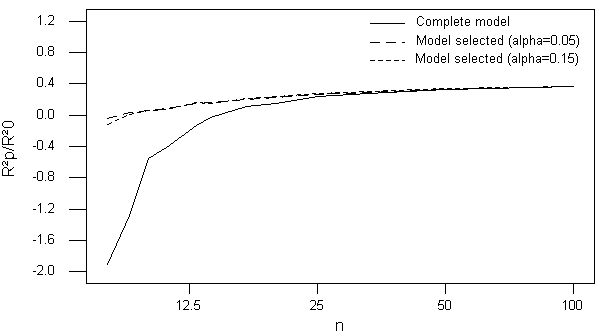 Figure 1. Evolution of the ratio / according to the sample size on logarithmic scale in X-coordinate, for , =0.40.From this table, we note that this size varies according to the method used to establish the model. It is higher for the complete models and decreases gradually with the intensity of the selection. It also decreases as the theoretical value  increases. 4. DISCUSSION AND CONCLUSIONSeveral authors documented criteria that assess the quality of a model. These criteria are based on the difference between the estimated model and the presumed known theoretical model. In the present study, the criterion used compares to new observations resulting from the same population as individuals of the sample, the variability of the errors of prediction, when the predictions are carried out by a regression equation and on the other hand when these predictions are equal to the arithmetic mean  of the dependent variable in the sample. It thus gives an idea of the improvement of the quality of prediction by taking into account the explanatory variables. It also informs about the validity limits of a prediction model.The plan of simulation considers data of varied structures. In particular, we considered the case where all the explanatory variables available are indeed present in the theoretical model () and the case where certain explanatory variables available are not present in the theoretical model. This approach makes it possible to be close to the situations often encountered in practice.5. REFERENCESAkossou, A.Y.J., 2005, Impact de la structure des données sur les prédictions en régression linéaire multiple. PhD Thesis, Fac. Univ. Sci. Agron., Gembloux, Belgium, 215 p.Bendel, R.B., Afifi, A.A., 1977, Comparison of stopping rules in forward stepwise regression. J. Amer. Stat. Assoc. 72, 46-53.Copas, R.D., 1983, Regression, prediction and shrinkage. J. R. Stat. Soc. B 45,311-354.Dempster, A.P., Schatzoff, M., Wermuth N., 1977, A simulation study of alternatives to ordinary least squares. J. Amer. Stat. Assoc. 72, 77-106.Meg, B. C., 1988, Determining the optimum number of predictors for linear prediction equation. Amer. Meteo. Soc. 116, 1623-1640.Miller, A.J., 1990, Subset selection in regression. Monographs on statistics and applied probability 40. Chapman and Hall.Palm, R., De Bast, A., Lahlou, M., 1991, Comparaison des modèles agrométéorologiques de type statistique empirique construits à partir de différents ensembles de variables météorologiques. Bull. Rech. Agron. Gembloux 26, 71-89.Roecker, E.B., 1991, Prediction error and its estimation for subset-selected models. Technometrics 33, 459-468.Возможные формы участия в конференцииСтоимостьучастияОчное участие в конференции 1 автора с возможностью публикации полнотекстовой статьи в журнале, индексируемой в SCOPUS (до 5000 слов), и публикацией в сборнике конференции на английском зыке (5 страниц установленного формата).25 000руб.Заочное участие в конференции с возможностью публикации полнотекстовой статьи в журнале, индексируемой в SCOPUS (до 5000 слов), и в сборнике конференции на английском языке (5 страниц установленного формата)20 000руб.Очное участие в конференции с публикацией краткого доклада в сборнике трудов конференции (индексируется в РИНЦ). 5 страниц установленного формата.8 000руб.Очное участие в конференции соавторов статей.5 000 руб.На русском1Ф.И.О.(полностью)2Дата, месяц, год рождения3Пол4Место работы (полностью в следующем порядке: имя департамента, факультета, университета, города и страны)5Должность6Ученая степень7Основные научные интересы8Почтовый адрес для связи9Контактный телефон/факс10Электронная почтаНа русскомНа английском1Ф.И.О.(полностью)2Дата, месяц, год рождения3Пол4Место работы (полностью в следующем порядке: имя департамента, факультета, университета, города и страны)5Должность6Ученая степень7Основные научные интересы8Почтовый адрес для связи9Контактный телефон/факс10Электронная почта11Тип участия (SCOPUS-очное, SCOPUS-заочное)Factors Influencing Business, Management, and Economics Career: A Case Study of High School Students in Bangkok, ThailandFactors Influencing Business, Management, and Economics Career: A Case Study of High School Students in Bangkok, ThailandFactors Influencing Business, Management, and Economics Career: A Case Study of High School Students in Bangkok, ThailandFactors Influencing Business, Management, and Economics Career: A Case Study of High School Students in Bangkok, ThailandFactors Influencing Business, Management, and Economics Career: A Case Study of High School Students in Bangkok, ThailandFactors Influencing Business, Management, and Economics Career: A Case Study of High School Students in Bangkok, ThailandFactors Influencing Business, Management, and Economics Career: A Case Study of High School Students in Bangkok, ThailandFactors Influencing Business, Management, and Economics Career: A Case Study of High School Students in Bangkok, ThailandFactors Influencing Business, Management, and Economics Career: A Case Study of High School Students in Bangkok, ThailandFactors Influencing Business, Management, and Economics Career: A Case Study of High School Students in Bangkok, ThailandFactors Influencing Business, Management, and Economics Career: A Case Study of High School Students in Bangkok, ThailandFactors Influencing Business, Management, and Economics Career: A Case Study of High School Students in Bangkok, ThailandFactors Influencing Business, Management, and Economics Career: A Case Study of High School Students in Bangkok, ThailandFactors Influencing Business, Management, and Economics Career: A Case Study of High School Students in Bangkok, ThailandFactors Influencing Business, Management, and Economics Career: A Case Study of High School Students in Bangkok, ThailandFactors Influencing Business, Management, and Economics Career: A Case Study of High School Students in Bangkok, ThailandFactors Influencing Business, Management, and Economics Career: A Case Study of High School Students in Bangkok, ThailandFactors Influencing Business, Management, and Economics Career: A Case Study of High School Students in Bangkok, ThailandFactors Influencing Business, Management, and Economics Career: A Case Study of High School Students in Bangkok, ThailandBavornluck KuosuwanBavornluck KuosuwanBavornluck KuosuwanBavornluck KuosuwanBavornluck KuosuwanBavornluck KuosuwanBavornluck KuosuwanInternational College, Suan Sunandha Rajabhat University,  Bangkok, Thailand International College, Suan Sunandha Rajabhat University,  Bangkok, Thailand International College, Suan Sunandha Rajabhat University,  Bangkok, Thailand International College, Suan Sunandha Rajabhat University,  Bangkok, Thailand International College, Suan Sunandha Rajabhat University,  Bangkok, Thailand International College, Suan Sunandha Rajabhat University,  Bangkok, Thailand International College, Suan Sunandha Rajabhat University,  Bangkok, Thailand International College, Suan Sunandha Rajabhat University,  Bangkok, Thailand bavornluck@gmail.com bavornluck.ku@ssru.ac.thbavornluck@gmail.com bavornluck.ku@ssru.ac.thbavornluck@gmail.com bavornluck.ku@ssru.ac.thbavornluck@gmail.com bavornluck.ku@ssru.ac.thAbstractAbstractAbstractAbstractAbstractbavornluck@gmail.com bavornluck.ku@ssru.ac.thbavornluck@gmail.com bavornluck.ku@ssru.ac.thbavornluck@gmail.com bavornluck.ku@ssru.ac.thbavornluck@gmail.com bavornluck.ku@ssru.ac.thThe aims of this research were to examine the factors that affected high school students to be interested in choosing their career in the areas of business, management, and economics, to study the opinions of high school students in Bangkok about their level of interest to select their careers. A simple random sampling was utilized to obtain 400 samples. Half the sample group came from private high schools, whereas the other half came from public high schools. A questionnaire was designed and used to collect the data and in-depth interviews were also conducted to obtain their opinions about their level of interest in business, management, and economics career. The findings revealed that the majority of respondents had a high level of interest in the business, management, and economics careers. High school students who majored in Math-English were more interested in business, management, and economics careers than that of high school students who majored in Science-Math with a 0.05 level of significance. The career was rated as a very interesting career with a chance to have high salary. The factors that influenced the students to choose this career could be ranked as follows: high salary, job security, professional development, occupation growth, peer pressure, high authority and responsibility. The findings from the in-depth interviews revealed that the major obstacles that prevented high school students from choosing business, management, and economics as a career were their ability in mathematics and English.The aims of this research were to examine the factors that affected high school students to be interested in choosing their career in the areas of business, management, and economics, to study the opinions of high school students in Bangkok about their level of interest to select their careers. A simple random sampling was utilized to obtain 400 samples. Half the sample group came from private high schools, whereas the other half came from public high schools. A questionnaire was designed and used to collect the data and in-depth interviews were also conducted to obtain their opinions about their level of interest in business, management, and economics career. The findings revealed that the majority of respondents had a high level of interest in the business, management, and economics careers. High school students who majored in Math-English were more interested in business, management, and economics careers than that of high school students who majored in Science-Math with a 0.05 level of significance. The career was rated as a very interesting career with a chance to have high salary. The factors that influenced the students to choose this career could be ranked as follows: high salary, job security, professional development, occupation growth, peer pressure, high authority and responsibility. The findings from the in-depth interviews revealed that the major obstacles that prevented high school students from choosing business, management, and economics as a career were their ability in mathematics and English.The aims of this research were to examine the factors that affected high school students to be interested in choosing their career in the areas of business, management, and economics, to study the opinions of high school students in Bangkok about their level of interest to select their careers. A simple random sampling was utilized to obtain 400 samples. Half the sample group came from private high schools, whereas the other half came from public high schools. A questionnaire was designed and used to collect the data and in-depth interviews were also conducted to obtain their opinions about their level of interest in business, management, and economics career. The findings revealed that the majority of respondents had a high level of interest in the business, management, and economics careers. High school students who majored in Math-English were more interested in business, management, and economics careers than that of high school students who majored in Science-Math with a 0.05 level of significance. The career was rated as a very interesting career with a chance to have high salary. The factors that influenced the students to choose this career could be ranked as follows: high salary, job security, professional development, occupation growth, peer pressure, high authority and responsibility. The findings from the in-depth interviews revealed that the major obstacles that prevented high school students from choosing business, management, and economics as a career were their ability in mathematics and English.The aims of this research were to examine the factors that affected high school students to be interested in choosing their career in the areas of business, management, and economics, to study the opinions of high school students in Bangkok about their level of interest to select their careers. A simple random sampling was utilized to obtain 400 samples. Half the sample group came from private high schools, whereas the other half came from public high schools. A questionnaire was designed and used to collect the data and in-depth interviews were also conducted to obtain their opinions about their level of interest in business, management, and economics career. The findings revealed that the majority of respondents had a high level of interest in the business, management, and economics careers. High school students who majored in Math-English were more interested in business, management, and economics careers than that of high school students who majored in Science-Math with a 0.05 level of significance. The career was rated as a very interesting career with a chance to have high salary. The factors that influenced the students to choose this career could be ranked as follows: high salary, job security, professional development, occupation growth, peer pressure, high authority and responsibility. The findings from the in-depth interviews revealed that the major obstacles that prevented high school students from choosing business, management, and economics as a career were their ability in mathematics and English.The aims of this research were to examine the factors that affected high school students to be interested in choosing their career in the areas of business, management, and economics, to study the opinions of high school students in Bangkok about their level of interest to select their careers. A simple random sampling was utilized to obtain 400 samples. Half the sample group came from private high schools, whereas the other half came from public high schools. A questionnaire was designed and used to collect the data and in-depth interviews were also conducted to obtain their opinions about their level of interest in business, management, and economics career. The findings revealed that the majority of respondents had a high level of interest in the business, management, and economics careers. High school students who majored in Math-English were more interested in business, management, and economics careers than that of high school students who majored in Science-Math with a 0.05 level of significance. The career was rated as a very interesting career with a chance to have high salary. The factors that influenced the students to choose this career could be ranked as follows: high salary, job security, professional development, occupation growth, peer pressure, high authority and responsibility. The findings from the in-depth interviews revealed that the major obstacles that prevented high school students from choosing business, management, and economics as a career were their ability in mathematics and English.The aims of this research were to examine the factors that affected high school students to be interested in choosing their career in the areas of business, management, and economics, to study the opinions of high school students in Bangkok about their level of interest to select their careers. A simple random sampling was utilized to obtain 400 samples. Half the sample group came from private high schools, whereas the other half came from public high schools. A questionnaire was designed and used to collect the data and in-depth interviews were also conducted to obtain their opinions about their level of interest in business, management, and economics career. The findings revealed that the majority of respondents had a high level of interest in the business, management, and economics careers. High school students who majored in Math-English were more interested in business, management, and economics careers than that of high school students who majored in Science-Math with a 0.05 level of significance. The career was rated as a very interesting career with a chance to have high salary. The factors that influenced the students to choose this career could be ranked as follows: high salary, job security, professional development, occupation growth, peer pressure, high authority and responsibility. The findings from the in-depth interviews revealed that the major obstacles that prevented high school students from choosing business, management, and economics as a career were their ability in mathematics and English.The aims of this research were to examine the factors that affected high school students to be interested in choosing their career in the areas of business, management, and economics, to study the opinions of high school students in Bangkok about their level of interest to select their careers. A simple random sampling was utilized to obtain 400 samples. Half the sample group came from private high schools, whereas the other half came from public high schools. A questionnaire was designed and used to collect the data and in-depth interviews were also conducted to obtain their opinions about their level of interest in business, management, and economics career. The findings revealed that the majority of respondents had a high level of interest in the business, management, and economics careers. High school students who majored in Math-English were more interested in business, management, and economics careers than that of high school students who majored in Science-Math with a 0.05 level of significance. The career was rated as a very interesting career with a chance to have high salary. The factors that influenced the students to choose this career could be ranked as follows: high salary, job security, professional development, occupation growth, peer pressure, high authority and responsibility. The findings from the in-depth interviews revealed that the major obstacles that prevented high school students from choosing business, management, and economics as a career were their ability in mathematics and English.The aims of this research were to examine the factors that affected high school students to be interested in choosing their career in the areas of business, management, and economics, to study the opinions of high school students in Bangkok about their level of interest to select their careers. A simple random sampling was utilized to obtain 400 samples. Half the sample group came from private high schools, whereas the other half came from public high schools. A questionnaire was designed and used to collect the data and in-depth interviews were also conducted to obtain their opinions about their level of interest in business, management, and economics career. The findings revealed that the majority of respondents had a high level of interest in the business, management, and economics careers. High school students who majored in Math-English were more interested in business, management, and economics careers than that of high school students who majored in Science-Math with a 0.05 level of significance. The career was rated as a very interesting career with a chance to have high salary. The factors that influenced the students to choose this career could be ranked as follows: high salary, job security, professional development, occupation growth, peer pressure, high authority and responsibility. The findings from the in-depth interviews revealed that the major obstacles that prevented high school students from choosing business, management, and economics as a career were their ability in mathematics and English.The aims of this research were to examine the factors that affected high school students to be interested in choosing their career in the areas of business, management, and economics, to study the opinions of high school students in Bangkok about their level of interest to select their careers. A simple random sampling was utilized to obtain 400 samples. Half the sample group came from private high schools, whereas the other half came from public high schools. A questionnaire was designed and used to collect the data and in-depth interviews were also conducted to obtain their opinions about their level of interest in business, management, and economics career. The findings revealed that the majority of respondents had a high level of interest in the business, management, and economics careers. High school students who majored in Math-English were more interested in business, management, and economics careers than that of high school students who majored in Science-Math with a 0.05 level of significance. The career was rated as a very interesting career with a chance to have high salary. The factors that influenced the students to choose this career could be ranked as follows: high salary, job security, professional development, occupation growth, peer pressure, high authority and responsibility. The findings from the in-depth interviews revealed that the major obstacles that prevented high school students from choosing business, management, and economics as a career were their ability in mathematics and English.The aims of this research were to examine the factors that affected high school students to be interested in choosing their career in the areas of business, management, and economics, to study the opinions of high school students in Bangkok about their level of interest to select their careers. A simple random sampling was utilized to obtain 400 samples. Half the sample group came from private high schools, whereas the other half came from public high schools. A questionnaire was designed and used to collect the data and in-depth interviews were also conducted to obtain their opinions about their level of interest in business, management, and economics career. The findings revealed that the majority of respondents had a high level of interest in the business, management, and economics careers. High school students who majored in Math-English were more interested in business, management, and economics careers than that of high school students who majored in Science-Math with a 0.05 level of significance. The career was rated as a very interesting career with a chance to have high salary. The factors that influenced the students to choose this career could be ranked as follows: high salary, job security, professional development, occupation growth, peer pressure, high authority and responsibility. The findings from the in-depth interviews revealed that the major obstacles that prevented high school students from choosing business, management, and economics as a career were their ability in mathematics and English.The aims of this research were to examine the factors that affected high school students to be interested in choosing their career in the areas of business, management, and economics, to study the opinions of high school students in Bangkok about their level of interest to select their careers. A simple random sampling was utilized to obtain 400 samples. Half the sample group came from private high schools, whereas the other half came from public high schools. A questionnaire was designed and used to collect the data and in-depth interviews were also conducted to obtain their opinions about their level of interest in business, management, and economics career. The findings revealed that the majority of respondents had a high level of interest in the business, management, and economics careers. High school students who majored in Math-English were more interested in business, management, and economics careers than that of high school students who majored in Science-Math with a 0.05 level of significance. The career was rated as a very interesting career with a chance to have high salary. The factors that influenced the students to choose this career could be ranked as follows: high salary, job security, professional development, occupation growth, peer pressure, high authority and responsibility. The findings from the in-depth interviews revealed that the major obstacles that prevented high school students from choosing business, management, and economics as a career were their ability in mathematics and English.The aims of this research were to examine the factors that affected high school students to be interested in choosing their career in the areas of business, management, and economics, to study the opinions of high school students in Bangkok about their level of interest to select their careers. A simple random sampling was utilized to obtain 400 samples. Half the sample group came from private high schools, whereas the other half came from public high schools. A questionnaire was designed and used to collect the data and in-depth interviews were also conducted to obtain their opinions about their level of interest in business, management, and economics career. The findings revealed that the majority of respondents had a high level of interest in the business, management, and economics careers. High school students who majored in Math-English were more interested in business, management, and economics careers than that of high school students who majored in Science-Math with a 0.05 level of significance. The career was rated as a very interesting career with a chance to have high salary. The factors that influenced the students to choose this career could be ranked as follows: high salary, job security, professional development, occupation growth, peer pressure, high authority and responsibility. The findings from the in-depth interviews revealed that the major obstacles that prevented high school students from choosing business, management, and economics as a career were their ability in mathematics and English.The aims of this research were to examine the factors that affected high school students to be interested in choosing their career in the areas of business, management, and economics, to study the opinions of high school students in Bangkok about their level of interest to select their careers. A simple random sampling was utilized to obtain 400 samples. Half the sample group came from private high schools, whereas the other half came from public high schools. A questionnaire was designed and used to collect the data and in-depth interviews were also conducted to obtain their opinions about their level of interest in business, management, and economics career. The findings revealed that the majority of respondents had a high level of interest in the business, management, and economics careers. High school students who majored in Math-English were more interested in business, management, and economics careers than that of high school students who majored in Science-Math with a 0.05 level of significance. The career was rated as a very interesting career with a chance to have high salary. The factors that influenced the students to choose this career could be ranked as follows: high salary, job security, professional development, occupation growth, peer pressure, high authority and responsibility. The findings from the in-depth interviews revealed that the major obstacles that prevented high school students from choosing business, management, and economics as a career were their ability in mathematics and English.The aims of this research were to examine the factors that affected high school students to be interested in choosing their career in the areas of business, management, and economics, to study the opinions of high school students in Bangkok about their level of interest to select their careers. A simple random sampling was utilized to obtain 400 samples. Half the sample group came from private high schools, whereas the other half came from public high schools. A questionnaire was designed and used to collect the data and in-depth interviews were also conducted to obtain their opinions about their level of interest in business, management, and economics career. The findings revealed that the majority of respondents had a high level of interest in the business, management, and economics careers. High school students who majored in Math-English were more interested in business, management, and economics careers than that of high school students who majored in Science-Math with a 0.05 level of significance. The career was rated as a very interesting career with a chance to have high salary. The factors that influenced the students to choose this career could be ranked as follows: high salary, job security, professional development, occupation growth, peer pressure, high authority and responsibility. The findings from the in-depth interviews revealed that the major obstacles that prevented high school students from choosing business, management, and economics as a career were their ability in mathematics and English.The aims of this research were to examine the factors that affected high school students to be interested in choosing their career in the areas of business, management, and economics, to study the opinions of high school students in Bangkok about their level of interest to select their careers. A simple random sampling was utilized to obtain 400 samples. Half the sample group came from private high schools, whereas the other half came from public high schools. A questionnaire was designed and used to collect the data and in-depth interviews were also conducted to obtain their opinions about their level of interest in business, management, and economics career. The findings revealed that the majority of respondents had a high level of interest in the business, management, and economics careers. High school students who majored in Math-English were more interested in business, management, and economics careers than that of high school students who majored in Science-Math with a 0.05 level of significance. The career was rated as a very interesting career with a chance to have high salary. The factors that influenced the students to choose this career could be ranked as follows: high salary, job security, professional development, occupation growth, peer pressure, high authority and responsibility. The findings from the in-depth interviews revealed that the major obstacles that prevented high school students from choosing business, management, and economics as a career were their ability in mathematics and English.The aims of this research were to examine the factors that affected high school students to be interested in choosing their career in the areas of business, management, and economics, to study the opinions of high school students in Bangkok about their level of interest to select their careers. A simple random sampling was utilized to obtain 400 samples. Half the sample group came from private high schools, whereas the other half came from public high schools. A questionnaire was designed and used to collect the data and in-depth interviews were also conducted to obtain their opinions about their level of interest in business, management, and economics career. The findings revealed that the majority of respondents had a high level of interest in the business, management, and economics careers. High school students who majored in Math-English were more interested in business, management, and economics careers than that of high school students who majored in Science-Math with a 0.05 level of significance. The career was rated as a very interesting career with a chance to have high salary. The factors that influenced the students to choose this career could be ranked as follows: high salary, job security, professional development, occupation growth, peer pressure, high authority and responsibility. The findings from the in-depth interviews revealed that the major obstacles that prevented high school students from choosing business, management, and economics as a career were their ability in mathematics and English.Key-wordsBusiness, Management, Economics, Career, StudentsBusiness, Management, Economics, Career, StudentsBusiness, Management, Economics, Career, StudentsBusiness, Management, Economics, Career, StudentsBusiness, Management, Economics, Career, StudentsBusiness, Management, Economics, Career, StudentsBusiness, Management, Economics, Career, StudentsBusiness, Management, Economics, Career, StudentsIntroduction Introduction Introduction Introduction Introduction Introduction Introduction Introduction Introduction Introduction The world has become a global market place and all types of business, management and economics career are now one of the popular jobs among new graduates from many high schools, colleges and universities.  It is a job that requires the skills in mathematics, English, good personality, and basic business knowledge. Nowadays, the demand in businesses employees has increased due to global market place (Wongleedee, 2012). The world has become a global market place and all types of business, management and economics career are now one of the popular jobs among new graduates from many high schools, colleges and universities.  It is a job that requires the skills in mathematics, English, good personality, and basic business knowledge. Nowadays, the demand in businesses employees has increased due to global market place (Wongleedee, 2012). The world has become a global market place and all types of business, management and economics career are now one of the popular jobs among new graduates from many high schools, colleges and universities.  It is a job that requires the skills in mathematics, English, good personality, and basic business knowledge. Nowadays, the demand in businesses employees has increased due to global market place (Wongleedee, 2012). The world has become a global market place and all types of business, management and economics career are now one of the popular jobs among new graduates from many high schools, colleges and universities.  It is a job that requires the skills in mathematics, English, good personality, and basic business knowledge. Nowadays, the demand in businesses employees has increased due to global market place (Wongleedee, 2012). The world has become a global market place and all types of business, management and economics career are now one of the popular jobs among new graduates from many high schools, colleges and universities.  It is a job that requires the skills in mathematics, English, good personality, and basic business knowledge. Nowadays, the demand in businesses employees has increased due to global market place (Wongleedee, 2012). The world has become a global market place and all types of business, management and economics career are now one of the popular jobs among new graduates from many high schools, colleges and universities.  It is a job that requires the skills in mathematics, English, good personality, and basic business knowledge. Nowadays, the demand in businesses employees has increased due to global market place (Wongleedee, 2012). The world has become a global market place and all types of business, management and economics career are now one of the popular jobs among new graduates from many high schools, colleges and universities.  It is a job that requires the skills in mathematics, English, good personality, and basic business knowledge. Nowadays, the demand in businesses employees has increased due to global market place (Wongleedee, 2012). The world has become a global market place and all types of business, management and economics career are now one of the popular jobs among new graduates from many high schools, colleges and universities.  It is a job that requires the skills in mathematics, English, good personality, and basic business knowledge. Nowadays, the demand in businesses employees has increased due to global market place (Wongleedee, 2012). The world has become a global market place and all types of business, management and economics career are now one of the popular jobs among new graduates from many high schools, colleges and universities.  It is a job that requires the skills in mathematics, English, good personality, and basic business knowledge. Nowadays, the demand in businesses employees has increased due to global market place (Wongleedee, 2012). The world has become a global market place and all types of business, management and economics career are now one of the popular jobs among new graduates from many high schools, colleges and universities.  It is a job that requires the skills in mathematics, English, good personality, and basic business knowledge. Nowadays, the demand in businesses employees has increased due to global market place (Wongleedee, 2012). The world has become a global market place and all types of business, management and economics career are now one of the popular jobs among new graduates from many high schools, colleges and universities.  It is a job that requires the skills in mathematics, English, good personality, and basic business knowledge. Nowadays, the demand in businesses employees has increased due to global market place (Wongleedee, 2012). The world has become a global market place and all types of business, management and economics career are now one of the popular jobs among new graduates from many high schools, colleges and universities.  It is a job that requires the skills in mathematics, English, good personality, and basic business knowledge. Nowadays, the demand in businesses employees has increased due to global market place (Wongleedee, 2012). The world has become a global market place and all types of business, management and economics career are now one of the popular jobs among new graduates from many high schools, colleges and universities.  It is a job that requires the skills in mathematics, English, good personality, and basic business knowledge. Nowadays, the demand in businesses employees has increased due to global market place (Wongleedee, 2012). The world has become a global market place and all types of business, management and economics career are now one of the popular jobs among new graduates from many high schools, colleges and universities.  It is a job that requires the skills in mathematics, English, good personality, and basic business knowledge. Nowadays, the demand in businesses employees has increased due to global market place (Wongleedee, 2012). The world has become a global market place and all types of business, management and economics career are now one of the popular jobs among new graduates from many high schools, colleges and universities.  It is a job that requires the skills in mathematics, English, good personality, and basic business knowledge. Nowadays, the demand in businesses employees has increased due to global market place (Wongleedee, 2012). Literature review Literature review Literature review Literature review Literature review Literature review Literature review Literature review Literature review The study of the business, management, and economics career was based on the theory of business. Philip Kotler (2000) the guru of marketing, explained that image of the career could be the belief, thought, and expectation from understanding the concept of that career which also includes the attitude of customers towards that particular functions, duties, and business organization. Noland, et al., (2003) found the important factors influencing the decision to select the career which was long-term salary, prestige of the profession, job security, and starting salary. Moreover, he found that the major source of information were alumni, internet, newspapers, and television.Lowe and Simons (1997) studied the relative importance of 13 factors influencing the choice of business major. They found that the most important factors influencing the choice were future earnings, ability and aptitude. Also, they found that referenced group such as parent, teachers, counseling group, have only moderate influence on the business major selected. Moreover, many researchers have suggested three important techniques to measure the needs and satisfaction from students and this information helps to find the image of a particular career from the eyes of students. The three techniques include interview students directly, use questionnaires with target students, and observe students choosing their major [3].The study of the business, management, and economics career was based on the theory of business. Philip Kotler (2000) the guru of marketing, explained that image of the career could be the belief, thought, and expectation from understanding the concept of that career which also includes the attitude of customers towards that particular functions, duties, and business organization. Noland, et al., (2003) found the important factors influencing the decision to select the career which was long-term salary, prestige of the profession, job security, and starting salary. Moreover, he found that the major source of information were alumni, internet, newspapers, and television.Lowe and Simons (1997) studied the relative importance of 13 factors influencing the choice of business major. They found that the most important factors influencing the choice were future earnings, ability and aptitude. Also, they found that referenced group such as parent, teachers, counseling group, have only moderate influence on the business major selected. Moreover, many researchers have suggested three important techniques to measure the needs and satisfaction from students and this information helps to find the image of a particular career from the eyes of students. The three techniques include interview students directly, use questionnaires with target students, and observe students choosing their major [3].The study of the business, management, and economics career was based on the theory of business. Philip Kotler (2000) the guru of marketing, explained that image of the career could be the belief, thought, and expectation from understanding the concept of that career which also includes the attitude of customers towards that particular functions, duties, and business organization. Noland, et al., (2003) found the important factors influencing the decision to select the career which was long-term salary, prestige of the profession, job security, and starting salary. Moreover, he found that the major source of information were alumni, internet, newspapers, and television.Lowe and Simons (1997) studied the relative importance of 13 factors influencing the choice of business major. They found that the most important factors influencing the choice were future earnings, ability and aptitude. Also, they found that referenced group such as parent, teachers, counseling group, have only moderate influence on the business major selected. Moreover, many researchers have suggested three important techniques to measure the needs and satisfaction from students and this information helps to find the image of a particular career from the eyes of students. The three techniques include interview students directly, use questionnaires with target students, and observe students choosing their major [3].The study of the business, management, and economics career was based on the theory of business. Philip Kotler (2000) the guru of marketing, explained that image of the career could be the belief, thought, and expectation from understanding the concept of that career which also includes the attitude of customers towards that particular functions, duties, and business organization. Noland, et al., (2003) found the important factors influencing the decision to select the career which was long-term salary, prestige of the profession, job security, and starting salary. Moreover, he found that the major source of information were alumni, internet, newspapers, and television.Lowe and Simons (1997) studied the relative importance of 13 factors influencing the choice of business major. They found that the most important factors influencing the choice were future earnings, ability and aptitude. Also, they found that referenced group such as parent, teachers, counseling group, have only moderate influence on the business major selected. Moreover, many researchers have suggested three important techniques to measure the needs and satisfaction from students and this information helps to find the image of a particular career from the eyes of students. The three techniques include interview students directly, use questionnaires with target students, and observe students choosing their major [3].The study of the business, management, and economics career was based on the theory of business. Philip Kotler (2000) the guru of marketing, explained that image of the career could be the belief, thought, and expectation from understanding the concept of that career which also includes the attitude of customers towards that particular functions, duties, and business organization. Noland, et al., (2003) found the important factors influencing the decision to select the career which was long-term salary, prestige of the profession, job security, and starting salary. Moreover, he found that the major source of information were alumni, internet, newspapers, and television.Lowe and Simons (1997) studied the relative importance of 13 factors influencing the choice of business major. They found that the most important factors influencing the choice were future earnings, ability and aptitude. Also, they found that referenced group such as parent, teachers, counseling group, have only moderate influence on the business major selected. Moreover, many researchers have suggested three important techniques to measure the needs and satisfaction from students and this information helps to find the image of a particular career from the eyes of students. The three techniques include interview students directly, use questionnaires with target students, and observe students choosing their major [3].The study of the business, management, and economics career was based on the theory of business. Philip Kotler (2000) the guru of marketing, explained that image of the career could be the belief, thought, and expectation from understanding the concept of that career which also includes the attitude of customers towards that particular functions, duties, and business organization. Noland, et al., (2003) found the important factors influencing the decision to select the career which was long-term salary, prestige of the profession, job security, and starting salary. Moreover, he found that the major source of information were alumni, internet, newspapers, and television.Lowe and Simons (1997) studied the relative importance of 13 factors influencing the choice of business major. They found that the most important factors influencing the choice were future earnings, ability and aptitude. Also, they found that referenced group such as parent, teachers, counseling group, have only moderate influence on the business major selected. Moreover, many researchers have suggested three important techniques to measure the needs and satisfaction from students and this information helps to find the image of a particular career from the eyes of students. The three techniques include interview students directly, use questionnaires with target students, and observe students choosing their major [3].The study of the business, management, and economics career was based on the theory of business. Philip Kotler (2000) the guru of marketing, explained that image of the career could be the belief, thought, and expectation from understanding the concept of that career which also includes the attitude of customers towards that particular functions, duties, and business organization. Noland, et al., (2003) found the important factors influencing the decision to select the career which was long-term salary, prestige of the profession, job security, and starting salary. Moreover, he found that the major source of information were alumni, internet, newspapers, and television.Lowe and Simons (1997) studied the relative importance of 13 factors influencing the choice of business major. They found that the most important factors influencing the choice were future earnings, ability and aptitude. Also, they found that referenced group such as parent, teachers, counseling group, have only moderate influence on the business major selected. Moreover, many researchers have suggested three important techniques to measure the needs and satisfaction from students and this information helps to find the image of a particular career from the eyes of students. The three techniques include interview students directly, use questionnaires with target students, and observe students choosing their major [3].The study of the business, management, and economics career was based on the theory of business. Philip Kotler (2000) the guru of marketing, explained that image of the career could be the belief, thought, and expectation from understanding the concept of that career which also includes the attitude of customers towards that particular functions, duties, and business organization. Noland, et al., (2003) found the important factors influencing the decision to select the career which was long-term salary, prestige of the profession, job security, and starting salary. Moreover, he found that the major source of information were alumni, internet, newspapers, and television.Lowe and Simons (1997) studied the relative importance of 13 factors influencing the choice of business major. They found that the most important factors influencing the choice were future earnings, ability and aptitude. Also, they found that referenced group such as parent, teachers, counseling group, have only moderate influence on the business major selected. Moreover, many researchers have suggested three important techniques to measure the needs and satisfaction from students and this information helps to find the image of a particular career from the eyes of students. The three techniques include interview students directly, use questionnaires with target students, and observe students choosing their major [3].The study of the business, management, and economics career was based on the theory of business. Philip Kotler (2000) the guru of marketing, explained that image of the career could be the belief, thought, and expectation from understanding the concept of that career which also includes the attitude of customers towards that particular functions, duties, and business organization. Noland, et al., (2003) found the important factors influencing the decision to select the career which was long-term salary, prestige of the profession, job security, and starting salary. Moreover, he found that the major source of information were alumni, internet, newspapers, and television.Lowe and Simons (1997) studied the relative importance of 13 factors influencing the choice of business major. They found that the most important factors influencing the choice were future earnings, ability and aptitude. Also, they found that referenced group such as parent, teachers, counseling group, have only moderate influence on the business major selected. Moreover, many researchers have suggested three important techniques to measure the needs and satisfaction from students and this information helps to find the image of a particular career from the eyes of students. The three techniques include interview students directly, use questionnaires with target students, and observe students choosing their major [3].The study of the business, management, and economics career was based on the theory of business. Philip Kotler (2000) the guru of marketing, explained that image of the career could be the belief, thought, and expectation from understanding the concept of that career which also includes the attitude of customers towards that particular functions, duties, and business organization. Noland, et al., (2003) found the important factors influencing the decision to select the career which was long-term salary, prestige of the profession, job security, and starting salary. Moreover, he found that the major source of information were alumni, internet, newspapers, and television.Lowe and Simons (1997) studied the relative importance of 13 factors influencing the choice of business major. They found that the most important factors influencing the choice were future earnings, ability and aptitude. Also, they found that referenced group such as parent, teachers, counseling group, have only moderate influence on the business major selected. Moreover, many researchers have suggested three important techniques to measure the needs and satisfaction from students and this information helps to find the image of a particular career from the eyes of students. The three techniques include interview students directly, use questionnaires with target students, and observe students choosing their major [3].The study of the business, management, and economics career was based on the theory of business. Philip Kotler (2000) the guru of marketing, explained that image of the career could be the belief, thought, and expectation from understanding the concept of that career which also includes the attitude of customers towards that particular functions, duties, and business organization. Noland, et al., (2003) found the important factors influencing the decision to select the career which was long-term salary, prestige of the profession, job security, and starting salary. Moreover, he found that the major source of information were alumni, internet, newspapers, and television.Lowe and Simons (1997) studied the relative importance of 13 factors influencing the choice of business major. They found that the most important factors influencing the choice were future earnings, ability and aptitude. Also, they found that referenced group such as parent, teachers, counseling group, have only moderate influence on the business major selected. Moreover, many researchers have suggested three important techniques to measure the needs and satisfaction from students and this information helps to find the image of a particular career from the eyes of students. The three techniques include interview students directly, use questionnaires with target students, and observe students choosing their major [3].The study of the business, management, and economics career was based on the theory of business. Philip Kotler (2000) the guru of marketing, explained that image of the career could be the belief, thought, and expectation from understanding the concept of that career which also includes the attitude of customers towards that particular functions, duties, and business organization. Noland, et al., (2003) found the important factors influencing the decision to select the career which was long-term salary, prestige of the profession, job security, and starting salary. Moreover, he found that the major source of information were alumni, internet, newspapers, and television.Lowe and Simons (1997) studied the relative importance of 13 factors influencing the choice of business major. They found that the most important factors influencing the choice were future earnings, ability and aptitude. Also, they found that referenced group such as parent, teachers, counseling group, have only moderate influence on the business major selected. Moreover, many researchers have suggested three important techniques to measure the needs and satisfaction from students and this information helps to find the image of a particular career from the eyes of students. The three techniques include interview students directly, use questionnaires with target students, and observe students choosing their major [3].The study of the business, management, and economics career was based on the theory of business. Philip Kotler (2000) the guru of marketing, explained that image of the career could be the belief, thought, and expectation from understanding the concept of that career which also includes the attitude of customers towards that particular functions, duties, and business organization. Noland, et al., (2003) found the important factors influencing the decision to select the career which was long-term salary, prestige of the profession, job security, and starting salary. Moreover, he found that the major source of information were alumni, internet, newspapers, and television.Lowe and Simons (1997) studied the relative importance of 13 factors influencing the choice of business major. They found that the most important factors influencing the choice were future earnings, ability and aptitude. Also, they found that referenced group such as parent, teachers, counseling group, have only moderate influence on the business major selected. Moreover, many researchers have suggested three important techniques to measure the needs and satisfaction from students and this information helps to find the image of a particular career from the eyes of students. The three techniques include interview students directly, use questionnaires with target students, and observe students choosing their major [3].The study of the business, management, and economics career was based on the theory of business. Philip Kotler (2000) the guru of marketing, explained that image of the career could be the belief, thought, and expectation from understanding the concept of that career which also includes the attitude of customers towards that particular functions, duties, and business organization. Noland, et al., (2003) found the important factors influencing the decision to select the career which was long-term salary, prestige of the profession, job security, and starting salary. Moreover, he found that the major source of information were alumni, internet, newspapers, and television.Lowe and Simons (1997) studied the relative importance of 13 factors influencing the choice of business major. They found that the most important factors influencing the choice were future earnings, ability and aptitude. Also, they found that referenced group such as parent, teachers, counseling group, have only moderate influence on the business major selected. Moreover, many researchers have suggested three important techniques to measure the needs and satisfaction from students and this information helps to find the image of a particular career from the eyes of students. The three techniques include interview students directly, use questionnaires with target students, and observe students choosing their major [3].The study of the business, management, and economics career was based on the theory of business. Philip Kotler (2000) the guru of marketing, explained that image of the career could be the belief, thought, and expectation from understanding the concept of that career which also includes the attitude of customers towards that particular functions, duties, and business organization. Noland, et al., (2003) found the important factors influencing the decision to select the career which was long-term salary, prestige of the profession, job security, and starting salary. Moreover, he found that the major source of information were alumni, internet, newspapers, and television.Lowe and Simons (1997) studied the relative importance of 13 factors influencing the choice of business major. They found that the most important factors influencing the choice were future earnings, ability and aptitude. Also, they found that referenced group such as parent, teachers, counseling group, have only moderate influence on the business major selected. Moreover, many researchers have suggested three important techniques to measure the needs and satisfaction from students and this information helps to find the image of a particular career from the eyes of students. The three techniques include interview students directly, use questionnaires with target students, and observe students choosing their major [3].The study of the business, management, and economics career was based on the theory of business. Philip Kotler (2000) the guru of marketing, explained that image of the career could be the belief, thought, and expectation from understanding the concept of that career which also includes the attitude of customers towards that particular functions, duties, and business organization. Noland, et al., (2003) found the important factors influencing the decision to select the career which was long-term salary, prestige of the profession, job security, and starting salary. Moreover, he found that the major source of information were alumni, internet, newspapers, and television.Lowe and Simons (1997) studied the relative importance of 13 factors influencing the choice of business major. They found that the most important factors influencing the choice were future earnings, ability and aptitude. Also, they found that referenced group such as parent, teachers, counseling group, have only moderate influence on the business major selected. Moreover, many researchers have suggested three important techniques to measure the needs and satisfaction from students and this information helps to find the image of a particular career from the eyes of students. The three techniques include interview students directly, use questionnaires with target students, and observe students choosing their major [3].The study of the business, management, and economics career was based on the theory of business. Philip Kotler (2000) the guru of marketing, explained that image of the career could be the belief, thought, and expectation from understanding the concept of that career which also includes the attitude of customers towards that particular functions, duties, and business organization. Noland, et al., (2003) found the important factors influencing the decision to select the career which was long-term salary, prestige of the profession, job security, and starting salary. Moreover, he found that the major source of information were alumni, internet, newspapers, and television.Lowe and Simons (1997) studied the relative importance of 13 factors influencing the choice of business major. They found that the most important factors influencing the choice were future earnings, ability and aptitude. Also, they found that referenced group such as parent, teachers, counseling group, have only moderate influence on the business major selected. Moreover, many researchers have suggested three important techniques to measure the needs and satisfaction from students and this information helps to find the image of a particular career from the eyes of students. The three techniques include interview students directly, use questionnaires with target students, and observe students choosing their major [3].The study of the business, management, and economics career was based on the theory of business. Philip Kotler (2000) the guru of marketing, explained that image of the career could be the belief, thought, and expectation from understanding the concept of that career which also includes the attitude of customers towards that particular functions, duties, and business organization. Noland, et al., (2003) found the important factors influencing the decision to select the career which was long-term salary, prestige of the profession, job security, and starting salary. Moreover, he found that the major source of information were alumni, internet, newspapers, and television.Lowe and Simons (1997) studied the relative importance of 13 factors influencing the choice of business major. They found that the most important factors influencing the choice were future earnings, ability and aptitude. Also, they found that referenced group such as parent, teachers, counseling group, have only moderate influence on the business major selected. Moreover, many researchers have suggested three important techniques to measure the needs and satisfaction from students and this information helps to find the image of a particular career from the eyes of students. The three techniques include interview students directly, use questionnaires with target students, and observe students choosing their major [3].Methodology Methodology Methodology Methodology Methodology Methodology Methodology Methodology Methodology A questionnaire was constructed and administered to high school students in the areas of Bangkok, Thailand. The Likert five scales questionnaire was designed to investigate the factors influencing the business, management, and economics career from the perspectives of students from both private and public high schools and to evaluate their level of interest in the career. The population included all high school students in Bangkok, Thailand. The simple random sampling technique was performed to obtain a sample group that included 400 students from both public and private high schools in Bangkok in the same proportion.  Taro Yamane (1973) Technique was utilized to obtain an accurate sample group. The dependent variables of this study included the average grade or GPA, gender, family income, and student academic major and the independent variables included the level interest in business, management, and economics career. Descriptive statistics utilized in this research including percentage, mean, and standard deviation. In addition, 30 pilot questionnaires were tested and each question had to pass the Cronbach Alpha criteria with at least 0.7. Moreover, the validity of the questions was evaluated by using IOC technique with three experts. A questionnaire was constructed and administered to high school students in the areas of Bangkok, Thailand. The Likert five scales questionnaire was designed to investigate the factors influencing the business, management, and economics career from the perspectives of students from both private and public high schools and to evaluate their level of interest in the career. The population included all high school students in Bangkok, Thailand. The simple random sampling technique was performed to obtain a sample group that included 400 students from both public and private high schools in Bangkok in the same proportion.  Taro Yamane (1973) Technique was utilized to obtain an accurate sample group. The dependent variables of this study included the average grade or GPA, gender, family income, and student academic major and the independent variables included the level interest in business, management, and economics career. Descriptive statistics utilized in this research including percentage, mean, and standard deviation. In addition, 30 pilot questionnaires were tested and each question had to pass the Cronbach Alpha criteria with at least 0.7. Moreover, the validity of the questions was evaluated by using IOC technique with three experts. A questionnaire was constructed and administered to high school students in the areas of Bangkok, Thailand. The Likert five scales questionnaire was designed to investigate the factors influencing the business, management, and economics career from the perspectives of students from both private and public high schools and to evaluate their level of interest in the career. The population included all high school students in Bangkok, Thailand. The simple random sampling technique was performed to obtain a sample group that included 400 students from both public and private high schools in Bangkok in the same proportion.  Taro Yamane (1973) Technique was utilized to obtain an accurate sample group. The dependent variables of this study included the average grade or GPA, gender, family income, and student academic major and the independent variables included the level interest in business, management, and economics career. Descriptive statistics utilized in this research including percentage, mean, and standard deviation. In addition, 30 pilot questionnaires were tested and each question had to pass the Cronbach Alpha criteria with at least 0.7. Moreover, the validity of the questions was evaluated by using IOC technique with three experts. A questionnaire was constructed and administered to high school students in the areas of Bangkok, Thailand. The Likert five scales questionnaire was designed to investigate the factors influencing the business, management, and economics career from the perspectives of students from both private and public high schools and to evaluate their level of interest in the career. The population included all high school students in Bangkok, Thailand. The simple random sampling technique was performed to obtain a sample group that included 400 students from both public and private high schools in Bangkok in the same proportion.  Taro Yamane (1973) Technique was utilized to obtain an accurate sample group. The dependent variables of this study included the average grade or GPA, gender, family income, and student academic major and the independent variables included the level interest in business, management, and economics career. Descriptive statistics utilized in this research including percentage, mean, and standard deviation. In addition, 30 pilot questionnaires were tested and each question had to pass the Cronbach Alpha criteria with at least 0.7. Moreover, the validity of the questions was evaluated by using IOC technique with three experts. A questionnaire was constructed and administered to high school students in the areas of Bangkok, Thailand. The Likert five scales questionnaire was designed to investigate the factors influencing the business, management, and economics career from the perspectives of students from both private and public high schools and to evaluate their level of interest in the career. The population included all high school students in Bangkok, Thailand. The simple random sampling technique was performed to obtain a sample group that included 400 students from both public and private high schools in Bangkok in the same proportion.  Taro Yamane (1973) Technique was utilized to obtain an accurate sample group. The dependent variables of this study included the average grade or GPA, gender, family income, and student academic major and the independent variables included the level interest in business, management, and economics career. Descriptive statistics utilized in this research including percentage, mean, and standard deviation. In addition, 30 pilot questionnaires were tested and each question had to pass the Cronbach Alpha criteria with at least 0.7. Moreover, the validity of the questions was evaluated by using IOC technique with three experts. A questionnaire was constructed and administered to high school students in the areas of Bangkok, Thailand. The Likert five scales questionnaire was designed to investigate the factors influencing the business, management, and economics career from the perspectives of students from both private and public high schools and to evaluate their level of interest in the career. The population included all high school students in Bangkok, Thailand. The simple random sampling technique was performed to obtain a sample group that included 400 students from both public and private high schools in Bangkok in the same proportion.  Taro Yamane (1973) Technique was utilized to obtain an accurate sample group. The dependent variables of this study included the average grade or GPA, gender, family income, and student academic major and the independent variables included the level interest in business, management, and economics career. Descriptive statistics utilized in this research including percentage, mean, and standard deviation. In addition, 30 pilot questionnaires were tested and each question had to pass the Cronbach Alpha criteria with at least 0.7. Moreover, the validity of the questions was evaluated by using IOC technique with three experts. A questionnaire was constructed and administered to high school students in the areas of Bangkok, Thailand. The Likert five scales questionnaire was designed to investigate the factors influencing the business, management, and economics career from the perspectives of students from both private and public high schools and to evaluate their level of interest in the career. The population included all high school students in Bangkok, Thailand. The simple random sampling technique was performed to obtain a sample group that included 400 students from both public and private high schools in Bangkok in the same proportion.  Taro Yamane (1973) Technique was utilized to obtain an accurate sample group. The dependent variables of this study included the average grade or GPA, gender, family income, and student academic major and the independent variables included the level interest in business, management, and economics career. Descriptive statistics utilized in this research including percentage, mean, and standard deviation. In addition, 30 pilot questionnaires were tested and each question had to pass the Cronbach Alpha criteria with at least 0.7. Moreover, the validity of the questions was evaluated by using IOC technique with three experts. A questionnaire was constructed and administered to high school students in the areas of Bangkok, Thailand. The Likert five scales questionnaire was designed to investigate the factors influencing the business, management, and economics career from the perspectives of students from both private and public high schools and to evaluate their level of interest in the career. The population included all high school students in Bangkok, Thailand. The simple random sampling technique was performed to obtain a sample group that included 400 students from both public and private high schools in Bangkok in the same proportion.  Taro Yamane (1973) Technique was utilized to obtain an accurate sample group. The dependent variables of this study included the average grade or GPA, gender, family income, and student academic major and the independent variables included the level interest in business, management, and economics career. Descriptive statistics utilized in this research including percentage, mean, and standard deviation. In addition, 30 pilot questionnaires were tested and each question had to pass the Cronbach Alpha criteria with at least 0.7. Moreover, the validity of the questions was evaluated by using IOC technique with three experts. A questionnaire was constructed and administered to high school students in the areas of Bangkok, Thailand. The Likert five scales questionnaire was designed to investigate the factors influencing the business, management, and economics career from the perspectives of students from both private and public high schools and to evaluate their level of interest in the career. The population included all high school students in Bangkok, Thailand. The simple random sampling technique was performed to obtain a sample group that included 400 students from both public and private high schools in Bangkok in the same proportion.  Taro Yamane (1973) Technique was utilized to obtain an accurate sample group. The dependent variables of this study included the average grade or GPA, gender, family income, and student academic major and the independent variables included the level interest in business, management, and economics career. Descriptive statistics utilized in this research including percentage, mean, and standard deviation. In addition, 30 pilot questionnaires were tested and each question had to pass the Cronbach Alpha criteria with at least 0.7. Moreover, the validity of the questions was evaluated by using IOC technique with three experts. A questionnaire was constructed and administered to high school students in the areas of Bangkok, Thailand. The Likert five scales questionnaire was designed to investigate the factors influencing the business, management, and economics career from the perspectives of students from both private and public high schools and to evaluate their level of interest in the career. The population included all high school students in Bangkok, Thailand. The simple random sampling technique was performed to obtain a sample group that included 400 students from both public and private high schools in Bangkok in the same proportion.  Taro Yamane (1973) Technique was utilized to obtain an accurate sample group. The dependent variables of this study included the average grade or GPA, gender, family income, and student academic major and the independent variables included the level interest in business, management, and economics career. Descriptive statistics utilized in this research including percentage, mean, and standard deviation. In addition, 30 pilot questionnaires were tested and each question had to pass the Cronbach Alpha criteria with at least 0.7. Moreover, the validity of the questions was evaluated by using IOC technique with three experts. A questionnaire was constructed and administered to high school students in the areas of Bangkok, Thailand. The Likert five scales questionnaire was designed to investigate the factors influencing the business, management, and economics career from the perspectives of students from both private and public high schools and to evaluate their level of interest in the career. The population included all high school students in Bangkok, Thailand. The simple random sampling technique was performed to obtain a sample group that included 400 students from both public and private high schools in Bangkok in the same proportion.  Taro Yamane (1973) Technique was utilized to obtain an accurate sample group. The dependent variables of this study included the average grade or GPA, gender, family income, and student academic major and the independent variables included the level interest in business, management, and economics career. Descriptive statistics utilized in this research including percentage, mean, and standard deviation. In addition, 30 pilot questionnaires were tested and each question had to pass the Cronbach Alpha criteria with at least 0.7. Moreover, the validity of the questions was evaluated by using IOC technique with three experts. A questionnaire was constructed and administered to high school students in the areas of Bangkok, Thailand. The Likert five scales questionnaire was designed to investigate the factors influencing the business, management, and economics career from the perspectives of students from both private and public high schools and to evaluate their level of interest in the career. The population included all high school students in Bangkok, Thailand. The simple random sampling technique was performed to obtain a sample group that included 400 students from both public and private high schools in Bangkok in the same proportion.  Taro Yamane (1973) Technique was utilized to obtain an accurate sample group. The dependent variables of this study included the average grade or GPA, gender, family income, and student academic major and the independent variables included the level interest in business, management, and economics career. Descriptive statistics utilized in this research including percentage, mean, and standard deviation. In addition, 30 pilot questionnaires were tested and each question had to pass the Cronbach Alpha criteria with at least 0.7. Moreover, the validity of the questions was evaluated by using IOC technique with three experts. A questionnaire was constructed and administered to high school students in the areas of Bangkok, Thailand. The Likert five scales questionnaire was designed to investigate the factors influencing the business, management, and economics career from the perspectives of students from both private and public high schools and to evaluate their level of interest in the career. The population included all high school students in Bangkok, Thailand. The simple random sampling technique was performed to obtain a sample group that included 400 students from both public and private high schools in Bangkok in the same proportion.  Taro Yamane (1973) Technique was utilized to obtain an accurate sample group. The dependent variables of this study included the average grade or GPA, gender, family income, and student academic major and the independent variables included the level interest in business, management, and economics career. Descriptive statistics utilized in this research including percentage, mean, and standard deviation. In addition, 30 pilot questionnaires were tested and each question had to pass the Cronbach Alpha criteria with at least 0.7. Moreover, the validity of the questions was evaluated by using IOC technique with three experts. A questionnaire was constructed and administered to high school students in the areas of Bangkok, Thailand. The Likert five scales questionnaire was designed to investigate the factors influencing the business, management, and economics career from the perspectives of students from both private and public high schools and to evaluate their level of interest in the career. The population included all high school students in Bangkok, Thailand. The simple random sampling technique was performed to obtain a sample group that included 400 students from both public and private high schools in Bangkok in the same proportion.  Taro Yamane (1973) Technique was utilized to obtain an accurate sample group. The dependent variables of this study included the average grade or GPA, gender, family income, and student academic major and the independent variables included the level interest in business, management, and economics career. Descriptive statistics utilized in this research including percentage, mean, and standard deviation. In addition, 30 pilot questionnaires were tested and each question had to pass the Cronbach Alpha criteria with at least 0.7. Moreover, the validity of the questions was evaluated by using IOC technique with three experts. A questionnaire was constructed and administered to high school students in the areas of Bangkok, Thailand. The Likert five scales questionnaire was designed to investigate the factors influencing the business, management, and economics career from the perspectives of students from both private and public high schools and to evaluate their level of interest in the career. The population included all high school students in Bangkok, Thailand. The simple random sampling technique was performed to obtain a sample group that included 400 students from both public and private high schools in Bangkok in the same proportion.  Taro Yamane (1973) Technique was utilized to obtain an accurate sample group. The dependent variables of this study included the average grade or GPA, gender, family income, and student academic major and the independent variables included the level interest in business, management, and economics career. Descriptive statistics utilized in this research including percentage, mean, and standard deviation. In addition, 30 pilot questionnaires were tested and each question had to pass the Cronbach Alpha criteria with at least 0.7. Moreover, the validity of the questions was evaluated by using IOC technique with three experts. A questionnaire was constructed and administered to high school students in the areas of Bangkok, Thailand. The Likert five scales questionnaire was designed to investigate the factors influencing the business, management, and economics career from the perspectives of students from both private and public high schools and to evaluate their level of interest in the career. The population included all high school students in Bangkok, Thailand. The simple random sampling technique was performed to obtain a sample group that included 400 students from both public and private high schools in Bangkok in the same proportion.  Taro Yamane (1973) Technique was utilized to obtain an accurate sample group. The dependent variables of this study included the average grade or GPA, gender, family income, and student academic major and the independent variables included the level interest in business, management, and economics career. Descriptive statistics utilized in this research including percentage, mean, and standard deviation. In addition, 30 pilot questionnaires were tested and each question had to pass the Cronbach Alpha criteria with at least 0.7. Moreover, the validity of the questions was evaluated by using IOC technique with three experts. Conclusions Conclusions Conclusions Conclusions Conclusions Conclusions A total of 400 students were chosen from 10 different high schools all over Bangkok, Thailand. The findings of this study revealed that male and female high school students were chosen in the same proportion, or 50:50 respectively. The majority had the age between 16-18 years old. About 55.25 percent of the respondents had their GPA between 2.00 - 3.00 and 39.75 percent of the respondents had the GPA between 3.01 - 4.00. Five percent of the respondents had their GPA lower than 2.00. There were no international students in the survey. The majority of respondents were from Thai middle class with the average family income between 30,000-50,000 baht. The majority of their parents were government employees.  In terms of their academic major selection, 40.25 percent chose Science-Math, 35.75 percent chose Math-English, and others chose different majors. In terms of their interest in a business, management, and economics career, the finding revealed that the majority of respondents had a high level of interest in business, management, and economics career. TABLE I - Business, Management, and Economics Career      The findings from TABLE I revealed six different factors that influenced business, management, and economics career from the perspectives of high school students as follows: 1) The respondents overall rated high salary prospect as the number factor influencing the career with a mean of 4.73 and 0.998 SD. 2) The respondents overall rated job security as the number two factor influencing the career with a mean of 4.71 and 0.876 SD.  3) The respondents overall rated professional development as the number three factor influencing the career with a mean of 4.66 and 0.783 SD.  4) The respondents overall rated occupation growth as the number four factor influencing the career with a mean of 4.45 and 0.758 SD.  5) The respondents overall rated peer pressure as the number five factor influencing the career with a mean of 4.43 and 0.770 SD.  6) The respondents overall rated high authority and responsibility as the number six factor influencing the career with a mean of 4.41 and 0.786 SD.     From the findings of this study, it can be concluded that the majority high school students in Bangkok had a high level of interest in a business, management, and economics career. When examined in detail, the factors influencing the career could be ranked according to the mean average as follow: high salary prospect, job security, professional development, occupation growth, peer pressure, and high authority and responsibility. In addition, high school students who majored in Math-English were more interested in the above mentioned career than high school students who majored in Science-Math with a 0.05 level of significance. Finally, the findings from the in-depth interviews with a focus group of high school students revealed that the major obstacles that prevented many high school students who may be interested in the career were their skills in Mathematics and English.A total of 400 students were chosen from 10 different high schools all over Bangkok, Thailand. The findings of this study revealed that male and female high school students were chosen in the same proportion, or 50:50 respectively. The majority had the age between 16-18 years old. About 55.25 percent of the respondents had their GPA between 2.00 - 3.00 and 39.75 percent of the respondents had the GPA between 3.01 - 4.00. Five percent of the respondents had their GPA lower than 2.00. There were no international students in the survey. The majority of respondents were from Thai middle class with the average family income between 30,000-50,000 baht. The majority of their parents were government employees.  In terms of their academic major selection, 40.25 percent chose Science-Math, 35.75 percent chose Math-English, and others chose different majors. In terms of their interest in a business, management, and economics career, the finding revealed that the majority of respondents had a high level of interest in business, management, and economics career. TABLE I - Business, Management, and Economics Career      The findings from TABLE I revealed six different factors that influenced business, management, and economics career from the perspectives of high school students as follows: 1) The respondents overall rated high salary prospect as the number factor influencing the career with a mean of 4.73 and 0.998 SD. 2) The respondents overall rated job security as the number two factor influencing the career with a mean of 4.71 and 0.876 SD.  3) The respondents overall rated professional development as the number three factor influencing the career with a mean of 4.66 and 0.783 SD.  4) The respondents overall rated occupation growth as the number four factor influencing the career with a mean of 4.45 and 0.758 SD.  5) The respondents overall rated peer pressure as the number five factor influencing the career with a mean of 4.43 and 0.770 SD.  6) The respondents overall rated high authority and responsibility as the number six factor influencing the career with a mean of 4.41 and 0.786 SD.     From the findings of this study, it can be concluded that the majority high school students in Bangkok had a high level of interest in a business, management, and economics career. When examined in detail, the factors influencing the career could be ranked according to the mean average as follow: high salary prospect, job security, professional development, occupation growth, peer pressure, and high authority and responsibility. In addition, high school students who majored in Math-English were more interested in the above mentioned career than high school students who majored in Science-Math with a 0.05 level of significance. Finally, the findings from the in-depth interviews with a focus group of high school students revealed that the major obstacles that prevented many high school students who may be interested in the career were their skills in Mathematics and English.A total of 400 students were chosen from 10 different high schools all over Bangkok, Thailand. The findings of this study revealed that male and female high school students were chosen in the same proportion, or 50:50 respectively. The majority had the age between 16-18 years old. About 55.25 percent of the respondents had their GPA between 2.00 - 3.00 and 39.75 percent of the respondents had the GPA between 3.01 - 4.00. Five percent of the respondents had their GPA lower than 2.00. There were no international students in the survey. The majority of respondents were from Thai middle class with the average family income between 30,000-50,000 baht. The majority of their parents were government employees.  In terms of their academic major selection, 40.25 percent chose Science-Math, 35.75 percent chose Math-English, and others chose different majors. In terms of their interest in a business, management, and economics career, the finding revealed that the majority of respondents had a high level of interest in business, management, and economics career. TABLE I - Business, Management, and Economics Career      The findings from TABLE I revealed six different factors that influenced business, management, and economics career from the perspectives of high school students as follows: 1) The respondents overall rated high salary prospect as the number factor influencing the career with a mean of 4.73 and 0.998 SD. 2) The respondents overall rated job security as the number two factor influencing the career with a mean of 4.71 and 0.876 SD.  3) The respondents overall rated professional development as the number three factor influencing the career with a mean of 4.66 and 0.783 SD.  4) The respondents overall rated occupation growth as the number four factor influencing the career with a mean of 4.45 and 0.758 SD.  5) The respondents overall rated peer pressure as the number five factor influencing the career with a mean of 4.43 and 0.770 SD.  6) The respondents overall rated high authority and responsibility as the number six factor influencing the career with a mean of 4.41 and 0.786 SD.     From the findings of this study, it can be concluded that the majority high school students in Bangkok had a high level of interest in a business, management, and economics career. When examined in detail, the factors influencing the career could be ranked according to the mean average as follow: high salary prospect, job security, professional development, occupation growth, peer pressure, and high authority and responsibility. In addition, high school students who majored in Math-English were more interested in the above mentioned career than high school students who majored in Science-Math with a 0.05 level of significance. Finally, the findings from the in-depth interviews with a focus group of high school students revealed that the major obstacles that prevented many high school students who may be interested in the career were their skills in Mathematics and English.A total of 400 students were chosen from 10 different high schools all over Bangkok, Thailand. The findings of this study revealed that male and female high school students were chosen in the same proportion, or 50:50 respectively. The majority had the age between 16-18 years old. About 55.25 percent of the respondents had their GPA between 2.00 - 3.00 and 39.75 percent of the respondents had the GPA between 3.01 - 4.00. Five percent of the respondents had their GPA lower than 2.00. There were no international students in the survey. The majority of respondents were from Thai middle class with the average family income between 30,000-50,000 baht. The majority of their parents were government employees.  In terms of their academic major selection, 40.25 percent chose Science-Math, 35.75 percent chose Math-English, and others chose different majors. In terms of their interest in a business, management, and economics career, the finding revealed that the majority of respondents had a high level of interest in business, management, and economics career. TABLE I - Business, Management, and Economics Career      The findings from TABLE I revealed six different factors that influenced business, management, and economics career from the perspectives of high school students as follows: 1) The respondents overall rated high salary prospect as the number factor influencing the career with a mean of 4.73 and 0.998 SD. 2) The respondents overall rated job security as the number two factor influencing the career with a mean of 4.71 and 0.876 SD.  3) The respondents overall rated professional development as the number three factor influencing the career with a mean of 4.66 and 0.783 SD.  4) The respondents overall rated occupation growth as the number four factor influencing the career with a mean of 4.45 and 0.758 SD.  5) The respondents overall rated peer pressure as the number five factor influencing the career with a mean of 4.43 and 0.770 SD.  6) The respondents overall rated high authority and responsibility as the number six factor influencing the career with a mean of 4.41 and 0.786 SD.     From the findings of this study, it can be concluded that the majority high school students in Bangkok had a high level of interest in a business, management, and economics career. When examined in detail, the factors influencing the career could be ranked according to the mean average as follow: high salary prospect, job security, professional development, occupation growth, peer pressure, and high authority and responsibility. In addition, high school students who majored in Math-English were more interested in the above mentioned career than high school students who majored in Science-Math with a 0.05 level of significance. Finally, the findings from the in-depth interviews with a focus group of high school students revealed that the major obstacles that prevented many high school students who may be interested in the career were their skills in Mathematics and English.A total of 400 students were chosen from 10 different high schools all over Bangkok, Thailand. The findings of this study revealed that male and female high school students were chosen in the same proportion, or 50:50 respectively. The majority had the age between 16-18 years old. About 55.25 percent of the respondents had their GPA between 2.00 - 3.00 and 39.75 percent of the respondents had the GPA between 3.01 - 4.00. Five percent of the respondents had their GPA lower than 2.00. There were no international students in the survey. The majority of respondents were from Thai middle class with the average family income between 30,000-50,000 baht. The majority of their parents were government employees.  In terms of their academic major selection, 40.25 percent chose Science-Math, 35.75 percent chose Math-English, and others chose different majors. In terms of their interest in a business, management, and economics career, the finding revealed that the majority of respondents had a high level of interest in business, management, and economics career. TABLE I - Business, Management, and Economics Career      The findings from TABLE I revealed six different factors that influenced business, management, and economics career from the perspectives of high school students as follows: 1) The respondents overall rated high salary prospect as the number factor influencing the career with a mean of 4.73 and 0.998 SD. 2) The respondents overall rated job security as the number two factor influencing the career with a mean of 4.71 and 0.876 SD.  3) The respondents overall rated professional development as the number three factor influencing the career with a mean of 4.66 and 0.783 SD.  4) The respondents overall rated occupation growth as the number four factor influencing the career with a mean of 4.45 and 0.758 SD.  5) The respondents overall rated peer pressure as the number five factor influencing the career with a mean of 4.43 and 0.770 SD.  6) The respondents overall rated high authority and responsibility as the number six factor influencing the career with a mean of 4.41 and 0.786 SD.     From the findings of this study, it can be concluded that the majority high school students in Bangkok had a high level of interest in a business, management, and economics career. When examined in detail, the factors influencing the career could be ranked according to the mean average as follow: high salary prospect, job security, professional development, occupation growth, peer pressure, and high authority and responsibility. In addition, high school students who majored in Math-English were more interested in the above mentioned career than high school students who majored in Science-Math with a 0.05 level of significance. Finally, the findings from the in-depth interviews with a focus group of high school students revealed that the major obstacles that prevented many high school students who may be interested in the career were their skills in Mathematics and English.A total of 400 students were chosen from 10 different high schools all over Bangkok, Thailand. The findings of this study revealed that male and female high school students were chosen in the same proportion, or 50:50 respectively. The majority had the age between 16-18 years old. About 55.25 percent of the respondents had their GPA between 2.00 - 3.00 and 39.75 percent of the respondents had the GPA between 3.01 - 4.00. Five percent of the respondents had their GPA lower than 2.00. There were no international students in the survey. The majority of respondents were from Thai middle class with the average family income between 30,000-50,000 baht. The majority of their parents were government employees.  In terms of their academic major selection, 40.25 percent chose Science-Math, 35.75 percent chose Math-English, and others chose different majors. In terms of their interest in a business, management, and economics career, the finding revealed that the majority of respondents had a high level of interest in business, management, and economics career. TABLE I - Business, Management, and Economics Career      The findings from TABLE I revealed six different factors that influenced business, management, and economics career from the perspectives of high school students as follows: 1) The respondents overall rated high salary prospect as the number factor influencing the career with a mean of 4.73 and 0.998 SD. 2) The respondents overall rated job security as the number two factor influencing the career with a mean of 4.71 and 0.876 SD.  3) The respondents overall rated professional development as the number three factor influencing the career with a mean of 4.66 and 0.783 SD.  4) The respondents overall rated occupation growth as the number four factor influencing the career with a mean of 4.45 and 0.758 SD.  5) The respondents overall rated peer pressure as the number five factor influencing the career with a mean of 4.43 and 0.770 SD.  6) The respondents overall rated high authority and responsibility as the number six factor influencing the career with a mean of 4.41 and 0.786 SD.     From the findings of this study, it can be concluded that the majority high school students in Bangkok had a high level of interest in a business, management, and economics career. When examined in detail, the factors influencing the career could be ranked according to the mean average as follow: high salary prospect, job security, professional development, occupation growth, peer pressure, and high authority and responsibility. In addition, high school students who majored in Math-English were more interested in the above mentioned career than high school students who majored in Science-Math with a 0.05 level of significance. Finally, the findings from the in-depth interviews with a focus group of high school students revealed that the major obstacles that prevented many high school students who may be interested in the career were their skills in Mathematics and English.A total of 400 students were chosen from 10 different high schools all over Bangkok, Thailand. The findings of this study revealed that male and female high school students were chosen in the same proportion, or 50:50 respectively. The majority had the age between 16-18 years old. About 55.25 percent of the respondents had their GPA between 2.00 - 3.00 and 39.75 percent of the respondents had the GPA between 3.01 - 4.00. Five percent of the respondents had their GPA lower than 2.00. There were no international students in the survey. The majority of respondents were from Thai middle class with the average family income between 30,000-50,000 baht. The majority of their parents were government employees.  In terms of their academic major selection, 40.25 percent chose Science-Math, 35.75 percent chose Math-English, and others chose different majors. In terms of their interest in a business, management, and economics career, the finding revealed that the majority of respondents had a high level of interest in business, management, and economics career. TABLE I - Business, Management, and Economics Career      The findings from TABLE I revealed six different factors that influenced business, management, and economics career from the perspectives of high school students as follows: 1) The respondents overall rated high salary prospect as the number factor influencing the career with a mean of 4.73 and 0.998 SD. 2) The respondents overall rated job security as the number two factor influencing the career with a mean of 4.71 and 0.876 SD.  3) The respondents overall rated professional development as the number three factor influencing the career with a mean of 4.66 and 0.783 SD.  4) The respondents overall rated occupation growth as the number four factor influencing the career with a mean of 4.45 and 0.758 SD.  5) The respondents overall rated peer pressure as the number five factor influencing the career with a mean of 4.43 and 0.770 SD.  6) The respondents overall rated high authority and responsibility as the number six factor influencing the career with a mean of 4.41 and 0.786 SD.     From the findings of this study, it can be concluded that the majority high school students in Bangkok had a high level of interest in a business, management, and economics career. When examined in detail, the factors influencing the career could be ranked according to the mean average as follow: high salary prospect, job security, professional development, occupation growth, peer pressure, and high authority and responsibility. In addition, high school students who majored in Math-English were more interested in the above mentioned career than high school students who majored in Science-Math with a 0.05 level of significance. Finally, the findings from the in-depth interviews with a focus group of high school students revealed that the major obstacles that prevented many high school students who may be interested in the career were their skills in Mathematics and English.A total of 400 students were chosen from 10 different high schools all over Bangkok, Thailand. The findings of this study revealed that male and female high school students were chosen in the same proportion, or 50:50 respectively. The majority had the age between 16-18 years old. About 55.25 percent of the respondents had their GPA between 2.00 - 3.00 and 39.75 percent of the respondents had the GPA between 3.01 - 4.00. Five percent of the respondents had their GPA lower than 2.00. There were no international students in the survey. The majority of respondents were from Thai middle class with the average family income between 30,000-50,000 baht. The majority of their parents were government employees.  In terms of their academic major selection, 40.25 percent chose Science-Math, 35.75 percent chose Math-English, and others chose different majors. In terms of their interest in a business, management, and economics career, the finding revealed that the majority of respondents had a high level of interest in business, management, and economics career. TABLE I - Business, Management, and Economics Career      The findings from TABLE I revealed six different factors that influenced business, management, and economics career from the perspectives of high school students as follows: 1) The respondents overall rated high salary prospect as the number factor influencing the career with a mean of 4.73 and 0.998 SD. 2) The respondents overall rated job security as the number two factor influencing the career with a mean of 4.71 and 0.876 SD.  3) The respondents overall rated professional development as the number three factor influencing the career with a mean of 4.66 and 0.783 SD.  4) The respondents overall rated occupation growth as the number four factor influencing the career with a mean of 4.45 and 0.758 SD.  5) The respondents overall rated peer pressure as the number five factor influencing the career with a mean of 4.43 and 0.770 SD.  6) The respondents overall rated high authority and responsibility as the number six factor influencing the career with a mean of 4.41 and 0.786 SD.     From the findings of this study, it can be concluded that the majority high school students in Bangkok had a high level of interest in a business, management, and economics career. When examined in detail, the factors influencing the career could be ranked according to the mean average as follow: high salary prospect, job security, professional development, occupation growth, peer pressure, and high authority and responsibility. In addition, high school students who majored in Math-English were more interested in the above mentioned career than high school students who majored in Science-Math with a 0.05 level of significance. Finally, the findings from the in-depth interviews with a focus group of high school students revealed that the major obstacles that prevented many high school students who may be interested in the career were their skills in Mathematics and English.A total of 400 students were chosen from 10 different high schools all over Bangkok, Thailand. The findings of this study revealed that male and female high school students were chosen in the same proportion, or 50:50 respectively. The majority had the age between 16-18 years old. About 55.25 percent of the respondents had their GPA between 2.00 - 3.00 and 39.75 percent of the respondents had the GPA between 3.01 - 4.00. Five percent of the respondents had their GPA lower than 2.00. There were no international students in the survey. The majority of respondents were from Thai middle class with the average family income between 30,000-50,000 baht. The majority of their parents were government employees.  In terms of their academic major selection, 40.25 percent chose Science-Math, 35.75 percent chose Math-English, and others chose different majors. In terms of their interest in a business, management, and economics career, the finding revealed that the majority of respondents had a high level of interest in business, management, and economics career. TABLE I - Business, Management, and Economics Career      The findings from TABLE I revealed six different factors that influenced business, management, and economics career from the perspectives of high school students as follows: 1) The respondents overall rated high salary prospect as the number factor influencing the career with a mean of 4.73 and 0.998 SD. 2) The respondents overall rated job security as the number two factor influencing the career with a mean of 4.71 and 0.876 SD.  3) The respondents overall rated professional development as the number three factor influencing the career with a mean of 4.66 and 0.783 SD.  4) The respondents overall rated occupation growth as the number four factor influencing the career with a mean of 4.45 and 0.758 SD.  5) The respondents overall rated peer pressure as the number five factor influencing the career with a mean of 4.43 and 0.770 SD.  6) The respondents overall rated high authority and responsibility as the number six factor influencing the career with a mean of 4.41 and 0.786 SD.     From the findings of this study, it can be concluded that the majority high school students in Bangkok had a high level of interest in a business, management, and economics career. When examined in detail, the factors influencing the career could be ranked according to the mean average as follow: high salary prospect, job security, professional development, occupation growth, peer pressure, and high authority and responsibility. In addition, high school students who majored in Math-English were more interested in the above mentioned career than high school students who majored in Science-Math with a 0.05 level of significance. Finally, the findings from the in-depth interviews with a focus group of high school students revealed that the major obstacles that prevented many high school students who may be interested in the career were their skills in Mathematics and English.A total of 400 students were chosen from 10 different high schools all over Bangkok, Thailand. The findings of this study revealed that male and female high school students were chosen in the same proportion, or 50:50 respectively. The majority had the age between 16-18 years old. About 55.25 percent of the respondents had their GPA between 2.00 - 3.00 and 39.75 percent of the respondents had the GPA between 3.01 - 4.00. Five percent of the respondents had their GPA lower than 2.00. There were no international students in the survey. The majority of respondents were from Thai middle class with the average family income between 30,000-50,000 baht. The majority of their parents were government employees.  In terms of their academic major selection, 40.25 percent chose Science-Math, 35.75 percent chose Math-English, and others chose different majors. In terms of their interest in a business, management, and economics career, the finding revealed that the majority of respondents had a high level of interest in business, management, and economics career. TABLE I - Business, Management, and Economics Career      The findings from TABLE I revealed six different factors that influenced business, management, and economics career from the perspectives of high school students as follows: 1) The respondents overall rated high salary prospect as the number factor influencing the career with a mean of 4.73 and 0.998 SD. 2) The respondents overall rated job security as the number two factor influencing the career with a mean of 4.71 and 0.876 SD.  3) The respondents overall rated professional development as the number three factor influencing the career with a mean of 4.66 and 0.783 SD.  4) The respondents overall rated occupation growth as the number four factor influencing the career with a mean of 4.45 and 0.758 SD.  5) The respondents overall rated peer pressure as the number five factor influencing the career with a mean of 4.43 and 0.770 SD.  6) The respondents overall rated high authority and responsibility as the number six factor influencing the career with a mean of 4.41 and 0.786 SD.     From the findings of this study, it can be concluded that the majority high school students in Bangkok had a high level of interest in a business, management, and economics career. When examined in detail, the factors influencing the career could be ranked according to the mean average as follow: high salary prospect, job security, professional development, occupation growth, peer pressure, and high authority and responsibility. In addition, high school students who majored in Math-English were more interested in the above mentioned career than high school students who majored in Science-Math with a 0.05 level of significance. Finally, the findings from the in-depth interviews with a focus group of high school students revealed that the major obstacles that prevented many high school students who may be interested in the career were their skills in Mathematics and English.A total of 400 students were chosen from 10 different high schools all over Bangkok, Thailand. The findings of this study revealed that male and female high school students were chosen in the same proportion, or 50:50 respectively. The majority had the age between 16-18 years old. About 55.25 percent of the respondents had their GPA between 2.00 - 3.00 and 39.75 percent of the respondents had the GPA between 3.01 - 4.00. Five percent of the respondents had their GPA lower than 2.00. There were no international students in the survey. The majority of respondents were from Thai middle class with the average family income between 30,000-50,000 baht. The majority of their parents were government employees.  In terms of their academic major selection, 40.25 percent chose Science-Math, 35.75 percent chose Math-English, and others chose different majors. In terms of their interest in a business, management, and economics career, the finding revealed that the majority of respondents had a high level of interest in business, management, and economics career. TABLE I - Business, Management, and Economics Career      The findings from TABLE I revealed six different factors that influenced business, management, and economics career from the perspectives of high school students as follows: 1) The respondents overall rated high salary prospect as the number factor influencing the career with a mean of 4.73 and 0.998 SD. 2) The respondents overall rated job security as the number two factor influencing the career with a mean of 4.71 and 0.876 SD.  3) The respondents overall rated professional development as the number three factor influencing the career with a mean of 4.66 and 0.783 SD.  4) The respondents overall rated occupation growth as the number four factor influencing the career with a mean of 4.45 and 0.758 SD.  5) The respondents overall rated peer pressure as the number five factor influencing the career with a mean of 4.43 and 0.770 SD.  6) The respondents overall rated high authority and responsibility as the number six factor influencing the career with a mean of 4.41 and 0.786 SD.     From the findings of this study, it can be concluded that the majority high school students in Bangkok had a high level of interest in a business, management, and economics career. When examined in detail, the factors influencing the career could be ranked according to the mean average as follow: high salary prospect, job security, professional development, occupation growth, peer pressure, and high authority and responsibility. In addition, high school students who majored in Math-English were more interested in the above mentioned career than high school students who majored in Science-Math with a 0.05 level of significance. Finally, the findings from the in-depth interviews with a focus group of high school students revealed that the major obstacles that prevented many high school students who may be interested in the career were their skills in Mathematics and English.A total of 400 students were chosen from 10 different high schools all over Bangkok, Thailand. The findings of this study revealed that male and female high school students were chosen in the same proportion, or 50:50 respectively. The majority had the age between 16-18 years old. About 55.25 percent of the respondents had their GPA between 2.00 - 3.00 and 39.75 percent of the respondents had the GPA between 3.01 - 4.00. Five percent of the respondents had their GPA lower than 2.00. There were no international students in the survey. The majority of respondents were from Thai middle class with the average family income between 30,000-50,000 baht. The majority of their parents were government employees.  In terms of their academic major selection, 40.25 percent chose Science-Math, 35.75 percent chose Math-English, and others chose different majors. In terms of their interest in a business, management, and economics career, the finding revealed that the majority of respondents had a high level of interest in business, management, and economics career. TABLE I - Business, Management, and Economics Career      The findings from TABLE I revealed six different factors that influenced business, management, and economics career from the perspectives of high school students as follows: 1) The respondents overall rated high salary prospect as the number factor influencing the career with a mean of 4.73 and 0.998 SD. 2) The respondents overall rated job security as the number two factor influencing the career with a mean of 4.71 and 0.876 SD.  3) The respondents overall rated professional development as the number three factor influencing the career with a mean of 4.66 and 0.783 SD.  4) The respondents overall rated occupation growth as the number four factor influencing the career with a mean of 4.45 and 0.758 SD.  5) The respondents overall rated peer pressure as the number five factor influencing the career with a mean of 4.43 and 0.770 SD.  6) The respondents overall rated high authority and responsibility as the number six factor influencing the career with a mean of 4.41 and 0.786 SD.     From the findings of this study, it can be concluded that the majority high school students in Bangkok had a high level of interest in a business, management, and economics career. When examined in detail, the factors influencing the career could be ranked according to the mean average as follow: high salary prospect, job security, professional development, occupation growth, peer pressure, and high authority and responsibility. In addition, high school students who majored in Math-English were more interested in the above mentioned career than high school students who majored in Science-Math with a 0.05 level of significance. Finally, the findings from the in-depth interviews with a focus group of high school students revealed that the major obstacles that prevented many high school students who may be interested in the career were their skills in Mathematics and English.A total of 400 students were chosen from 10 different high schools all over Bangkok, Thailand. The findings of this study revealed that male and female high school students were chosen in the same proportion, or 50:50 respectively. The majority had the age between 16-18 years old. About 55.25 percent of the respondents had their GPA between 2.00 - 3.00 and 39.75 percent of the respondents had the GPA between 3.01 - 4.00. Five percent of the respondents had their GPA lower than 2.00. There were no international students in the survey. The majority of respondents were from Thai middle class with the average family income between 30,000-50,000 baht. The majority of their parents were government employees.  In terms of their academic major selection, 40.25 percent chose Science-Math, 35.75 percent chose Math-English, and others chose different majors. In terms of their interest in a business, management, and economics career, the finding revealed that the majority of respondents had a high level of interest in business, management, and economics career. TABLE I - Business, Management, and Economics Career      The findings from TABLE I revealed six different factors that influenced business, management, and economics career from the perspectives of high school students as follows: 1) The respondents overall rated high salary prospect as the number factor influencing the career with a mean of 4.73 and 0.998 SD. 2) The respondents overall rated job security as the number two factor influencing the career with a mean of 4.71 and 0.876 SD.  3) The respondents overall rated professional development as the number three factor influencing the career with a mean of 4.66 and 0.783 SD.  4) The respondents overall rated occupation growth as the number four factor influencing the career with a mean of 4.45 and 0.758 SD.  5) The respondents overall rated peer pressure as the number five factor influencing the career with a mean of 4.43 and 0.770 SD.  6) The respondents overall rated high authority and responsibility as the number six factor influencing the career with a mean of 4.41 and 0.786 SD.     From the findings of this study, it can be concluded that the majority high school students in Bangkok had a high level of interest in a business, management, and economics career. When examined in detail, the factors influencing the career could be ranked according to the mean average as follow: high salary prospect, job security, professional development, occupation growth, peer pressure, and high authority and responsibility. In addition, high school students who majored in Math-English were more interested in the above mentioned career than high school students who majored in Science-Math with a 0.05 level of significance. Finally, the findings from the in-depth interviews with a focus group of high school students revealed that the major obstacles that prevented many high school students who may be interested in the career were their skills in Mathematics and English.A total of 400 students were chosen from 10 different high schools all over Bangkok, Thailand. The findings of this study revealed that male and female high school students were chosen in the same proportion, or 50:50 respectively. The majority had the age between 16-18 years old. About 55.25 percent of the respondents had their GPA between 2.00 - 3.00 and 39.75 percent of the respondents had the GPA between 3.01 - 4.00. Five percent of the respondents had their GPA lower than 2.00. There were no international students in the survey. The majority of respondents were from Thai middle class with the average family income between 30,000-50,000 baht. The majority of their parents were government employees.  In terms of their academic major selection, 40.25 percent chose Science-Math, 35.75 percent chose Math-English, and others chose different majors. In terms of their interest in a business, management, and economics career, the finding revealed that the majority of respondents had a high level of interest in business, management, and economics career. TABLE I - Business, Management, and Economics Career      The findings from TABLE I revealed six different factors that influenced business, management, and economics career from the perspectives of high school students as follows: 1) The respondents overall rated high salary prospect as the number factor influencing the career with a mean of 4.73 and 0.998 SD. 2) The respondents overall rated job security as the number two factor influencing the career with a mean of 4.71 and 0.876 SD.  3) The respondents overall rated professional development as the number three factor influencing the career with a mean of 4.66 and 0.783 SD.  4) The respondents overall rated occupation growth as the number four factor influencing the career with a mean of 4.45 and 0.758 SD.  5) The respondents overall rated peer pressure as the number five factor influencing the career with a mean of 4.43 and 0.770 SD.  6) The respondents overall rated high authority and responsibility as the number six factor influencing the career with a mean of 4.41 and 0.786 SD.     From the findings of this study, it can be concluded that the majority high school students in Bangkok had a high level of interest in a business, management, and economics career. When examined in detail, the factors influencing the career could be ranked according to the mean average as follow: high salary prospect, job security, professional development, occupation growth, peer pressure, and high authority and responsibility. In addition, high school students who majored in Math-English were more interested in the above mentioned career than high school students who majored in Science-Math with a 0.05 level of significance. Finally, the findings from the in-depth interviews with a focus group of high school students revealed that the major obstacles that prevented many high school students who may be interested in the career were their skills in Mathematics and English.A total of 400 students were chosen from 10 different high schools all over Bangkok, Thailand. The findings of this study revealed that male and female high school students were chosen in the same proportion, or 50:50 respectively. The majority had the age between 16-18 years old. About 55.25 percent of the respondents had their GPA between 2.00 - 3.00 and 39.75 percent of the respondents had the GPA between 3.01 - 4.00. Five percent of the respondents had their GPA lower than 2.00. There were no international students in the survey. The majority of respondents were from Thai middle class with the average family income between 30,000-50,000 baht. The majority of their parents were government employees.  In terms of their academic major selection, 40.25 percent chose Science-Math, 35.75 percent chose Math-English, and others chose different majors. In terms of their interest in a business, management, and economics career, the finding revealed that the majority of respondents had a high level of interest in business, management, and economics career. TABLE I - Business, Management, and Economics Career      The findings from TABLE I revealed six different factors that influenced business, management, and economics career from the perspectives of high school students as follows: 1) The respondents overall rated high salary prospect as the number factor influencing the career with a mean of 4.73 and 0.998 SD. 2) The respondents overall rated job security as the number two factor influencing the career with a mean of 4.71 and 0.876 SD.  3) The respondents overall rated professional development as the number three factor influencing the career with a mean of 4.66 and 0.783 SD.  4) The respondents overall rated occupation growth as the number four factor influencing the career with a mean of 4.45 and 0.758 SD.  5) The respondents overall rated peer pressure as the number five factor influencing the career with a mean of 4.43 and 0.770 SD.  6) The respondents overall rated high authority and responsibility as the number six factor influencing the career with a mean of 4.41 and 0.786 SD.     From the findings of this study, it can be concluded that the majority high school students in Bangkok had a high level of interest in a business, management, and economics career. When examined in detail, the factors influencing the career could be ranked according to the mean average as follow: high salary prospect, job security, professional development, occupation growth, peer pressure, and high authority and responsibility. In addition, high school students who majored in Math-English were more interested in the above mentioned career than high school students who majored in Science-Math with a 0.05 level of significance. Finally, the findings from the in-depth interviews with a focus group of high school students revealed that the major obstacles that prevented many high school students who may be interested in the career were their skills in Mathematics and English.A total of 400 students were chosen from 10 different high schools all over Bangkok, Thailand. The findings of this study revealed that male and female high school students were chosen in the same proportion, or 50:50 respectively. The majority had the age between 16-18 years old. About 55.25 percent of the respondents had their GPA between 2.00 - 3.00 and 39.75 percent of the respondents had the GPA between 3.01 - 4.00. Five percent of the respondents had their GPA lower than 2.00. There were no international students in the survey. The majority of respondents were from Thai middle class with the average family income between 30,000-50,000 baht. The majority of their parents were government employees.  In terms of their academic major selection, 40.25 percent chose Science-Math, 35.75 percent chose Math-English, and others chose different majors. In terms of their interest in a business, management, and economics career, the finding revealed that the majority of respondents had a high level of interest in business, management, and economics career. TABLE I - Business, Management, and Economics Career      The findings from TABLE I revealed six different factors that influenced business, management, and economics career from the perspectives of high school students as follows: 1) The respondents overall rated high salary prospect as the number factor influencing the career with a mean of 4.73 and 0.998 SD. 2) The respondents overall rated job security as the number two factor influencing the career with a mean of 4.71 and 0.876 SD.  3) The respondents overall rated professional development as the number three factor influencing the career with a mean of 4.66 and 0.783 SD.  4) The respondents overall rated occupation growth as the number four factor influencing the career with a mean of 4.45 and 0.758 SD.  5) The respondents overall rated peer pressure as the number five factor influencing the career with a mean of 4.43 and 0.770 SD.  6) The respondents overall rated high authority and responsibility as the number six factor influencing the career with a mean of 4.41 and 0.786 SD.     From the findings of this study, it can be concluded that the majority high school students in Bangkok had a high level of interest in a business, management, and economics career. When examined in detail, the factors influencing the career could be ranked according to the mean average as follow: high salary prospect, job security, professional development, occupation growth, peer pressure, and high authority and responsibility. In addition, high school students who majored in Math-English were more interested in the above mentioned career than high school students who majored in Science-Math with a 0.05 level of significance. Finally, the findings from the in-depth interviews with a focus group of high school students revealed that the major obstacles that prevented many high school students who may be interested in the career were their skills in Mathematics and English.AcknowledgementAcknowledgementAcknowledgementAcknowledgementAcknowledgementAcknowledgementThe author would like to thank the Research and Development Institute, Suan Sunandha Rajabhat University, Bangkok, Thailand for financial support. The author also would like to thank Dr. Kevin Wongleedee, Director of Institute of Lifelong Learning Promotion and Creative for proof reading this research paper.The author would like to thank the Research and Development Institute, Suan Sunandha Rajabhat University, Bangkok, Thailand for financial support. The author also would like to thank Dr. Kevin Wongleedee, Director of Institute of Lifelong Learning Promotion and Creative for proof reading this research paper.The author would like to thank the Research and Development Institute, Suan Sunandha Rajabhat University, Bangkok, Thailand for financial support. The author also would like to thank Dr. Kevin Wongleedee, Director of Institute of Lifelong Learning Promotion and Creative for proof reading this research paper.The author would like to thank the Research and Development Institute, Suan Sunandha Rajabhat University, Bangkok, Thailand for financial support. The author also would like to thank Dr. Kevin Wongleedee, Director of Institute of Lifelong Learning Promotion and Creative for proof reading this research paper.The author would like to thank the Research and Development Institute, Suan Sunandha Rajabhat University, Bangkok, Thailand for financial support. The author also would like to thank Dr. Kevin Wongleedee, Director of Institute of Lifelong Learning Promotion and Creative for proof reading this research paper.The author would like to thank the Research and Development Institute, Suan Sunandha Rajabhat University, Bangkok, Thailand for financial support. The author also would like to thank Dr. Kevin Wongleedee, Director of Institute of Lifelong Learning Promotion and Creative for proof reading this research paper.The author would like to thank the Research and Development Institute, Suan Sunandha Rajabhat University, Bangkok, Thailand for financial support. The author also would like to thank Dr. Kevin Wongleedee, Director of Institute of Lifelong Learning Promotion and Creative for proof reading this research paper.The author would like to thank the Research and Development Institute, Suan Sunandha Rajabhat University, Bangkok, Thailand for financial support. The author also would like to thank Dr. Kevin Wongleedee, Director of Institute of Lifelong Learning Promotion and Creative for proof reading this research paper.The author would like to thank the Research and Development Institute, Suan Sunandha Rajabhat University, Bangkok, Thailand for financial support. The author also would like to thank Dr. Kevin Wongleedee, Director of Institute of Lifelong Learning Promotion and Creative for proof reading this research paper.The author would like to thank the Research and Development Institute, Suan Sunandha Rajabhat University, Bangkok, Thailand for financial support. The author also would like to thank Dr. Kevin Wongleedee, Director of Institute of Lifelong Learning Promotion and Creative for proof reading this research paper.The author would like to thank the Research and Development Institute, Suan Sunandha Rajabhat University, Bangkok, Thailand for financial support. The author also would like to thank Dr. Kevin Wongleedee, Director of Institute of Lifelong Learning Promotion and Creative for proof reading this research paper.The author would like to thank the Research and Development Institute, Suan Sunandha Rajabhat University, Bangkok, Thailand for financial support. The author also would like to thank Dr. Kevin Wongleedee, Director of Institute of Lifelong Learning Promotion and Creative for proof reading this research paper.The author would like to thank the Research and Development Institute, Suan Sunandha Rajabhat University, Bangkok, Thailand for financial support. The author also would like to thank Dr. Kevin Wongleedee, Director of Institute of Lifelong Learning Promotion and Creative for proof reading this research paper.ReferencesReferencesReferencesReferencesReferencesReferencesReferencesReferencesWongleedee, K. (2012). Satisfaction, global senior citizen in Thailand.” ICEMT Conference.  Kotler, P.  (2000). Marketing Management. 10th edition, United States of America: Prentice Hall International edition. Kotler, P.  (1997). Marketing Management: Analysis, Planning, Implementation and Control, 9th edition, Englewood Cliff: Prentice Hall, International edition.Noland, T.,et al., (2003). An analysis of academic major selection factors: a comparison of information system and accounting students. Proceedings of the 18th Annual conference of the international       academy for information management, 18, 150.Lowe, R.D. and Simons, K. (1997). Factors influencing choice of business major. Accounting Education. 6(1), 39-45.Hecker, D. E. (2005). Occupation employment projection. Monthly labor review, November,100.Wongmonta, S. (1999). “Public Relation; Theory and Practice,” Bangkok: Diamond in Business World.Yamane, T. (1973). “Statistics: An introductory analysis,”3rd edition, 1973, New York, Harper and Row.Wongleedee, K. (2012). Satisfaction, global senior citizen in Thailand.” ICEMT Conference.  Kotler, P.  (2000). Marketing Management. 10th edition, United States of America: Prentice Hall International edition. Kotler, P.  (1997). Marketing Management: Analysis, Planning, Implementation and Control, 9th edition, Englewood Cliff: Prentice Hall, International edition.Noland, T.,et al., (2003). An analysis of academic major selection factors: a comparison of information system and accounting students. Proceedings of the 18th Annual conference of the international       academy for information management, 18, 150.Lowe, R.D. and Simons, K. (1997). Factors influencing choice of business major. Accounting Education. 6(1), 39-45.Hecker, D. E. (2005). Occupation employment projection. Monthly labor review, November,100.Wongmonta, S. (1999). “Public Relation; Theory and Practice,” Bangkok: Diamond in Business World.Yamane, T. (1973). “Statistics: An introductory analysis,”3rd edition, 1973, New York, Harper and Row.Wongleedee, K. (2012). Satisfaction, global senior citizen in Thailand.” ICEMT Conference.  Kotler, P.  (2000). Marketing Management. 10th edition, United States of America: Prentice Hall International edition. Kotler, P.  (1997). Marketing Management: Analysis, Planning, Implementation and Control, 9th edition, Englewood Cliff: Prentice Hall, International edition.Noland, T.,et al., (2003). An analysis of academic major selection factors: a comparison of information system and accounting students. Proceedings of the 18th Annual conference of the international       academy for information management, 18, 150.Lowe, R.D. and Simons, K. (1997). Factors influencing choice of business major. Accounting Education. 6(1), 39-45.Hecker, D. E. (2005). Occupation employment projection. Monthly labor review, November,100.Wongmonta, S. (1999). “Public Relation; Theory and Practice,” Bangkok: Diamond in Business World.Yamane, T. (1973). “Statistics: An introductory analysis,”3rd edition, 1973, New York, Harper and Row.Wongleedee, K. (2012). Satisfaction, global senior citizen in Thailand.” ICEMT Conference.  Kotler, P.  (2000). Marketing Management. 10th edition, United States of America: Prentice Hall International edition. Kotler, P.  (1997). Marketing Management: Analysis, Planning, Implementation and Control, 9th edition, Englewood Cliff: Prentice Hall, International edition.Noland, T.,et al., (2003). An analysis of academic major selection factors: a comparison of information system and accounting students. Proceedings of the 18th Annual conference of the international       academy for information management, 18, 150.Lowe, R.D. and Simons, K. (1997). Factors influencing choice of business major. Accounting Education. 6(1), 39-45.Hecker, D. E. (2005). Occupation employment projection. Monthly labor review, November,100.Wongmonta, S. (1999). “Public Relation; Theory and Practice,” Bangkok: Diamond in Business World.Yamane, T. (1973). “Statistics: An introductory analysis,”3rd edition, 1973, New York, Harper and Row.Wongleedee, K. (2012). Satisfaction, global senior citizen in Thailand.” ICEMT Conference.  Kotler, P.  (2000). Marketing Management. 10th edition, United States of America: Prentice Hall International edition. Kotler, P.  (1997). Marketing Management: Analysis, Planning, Implementation and Control, 9th edition, Englewood Cliff: Prentice Hall, International edition.Noland, T.,et al., (2003). An analysis of academic major selection factors: a comparison of information system and accounting students. Proceedings of the 18th Annual conference of the international       academy for information management, 18, 150.Lowe, R.D. and Simons, K. (1997). Factors influencing choice of business major. Accounting Education. 6(1), 39-45.Hecker, D. E. (2005). Occupation employment projection. Monthly labor review, November,100.Wongmonta, S. (1999). “Public Relation; Theory and Practice,” Bangkok: Diamond in Business World.Yamane, T. (1973). “Statistics: An introductory analysis,”3rd edition, 1973, New York, Harper and Row.Wongleedee, K. (2012). Satisfaction, global senior citizen in Thailand.” ICEMT Conference.  Kotler, P.  (2000). Marketing Management. 10th edition, United States of America: Prentice Hall International edition. Kotler, P.  (1997). Marketing Management: Analysis, Planning, Implementation and Control, 9th edition, Englewood Cliff: Prentice Hall, International edition.Noland, T.,et al., (2003). An analysis of academic major selection factors: a comparison of information system and accounting students. Proceedings of the 18th Annual conference of the international       academy for information management, 18, 150.Lowe, R.D. and Simons, K. (1997). Factors influencing choice of business major. Accounting Education. 6(1), 39-45.Hecker, D. E. (2005). Occupation employment projection. Monthly labor review, November,100.Wongmonta, S. (1999). “Public Relation; Theory and Practice,” Bangkok: Diamond in Business World.Yamane, T. (1973). “Statistics: An introductory analysis,”3rd edition, 1973, New York, Harper and Row.Wongleedee, K. (2012). Satisfaction, global senior citizen in Thailand.” ICEMT Conference.  Kotler, P.  (2000). Marketing Management. 10th edition, United States of America: Prentice Hall International edition. Kotler, P.  (1997). Marketing Management: Analysis, Planning, Implementation and Control, 9th edition, Englewood Cliff: Prentice Hall, International edition.Noland, T.,et al., (2003). An analysis of academic major selection factors: a comparison of information system and accounting students. Proceedings of the 18th Annual conference of the international       academy for information management, 18, 150.Lowe, R.D. and Simons, K. (1997). Factors influencing choice of business major. Accounting Education. 6(1), 39-45.Hecker, D. E. (2005). Occupation employment projection. Monthly labor review, November,100.Wongmonta, S. (1999). “Public Relation; Theory and Practice,” Bangkok: Diamond in Business World.Yamane, T. (1973). “Statistics: An introductory analysis,”3rd edition, 1973, New York, Harper and Row.Wongleedee, K. (2012). Satisfaction, global senior citizen in Thailand.” ICEMT Conference.  Kotler, P.  (2000). Marketing Management. 10th edition, United States of America: Prentice Hall International edition. Kotler, P.  (1997). Marketing Management: Analysis, Planning, Implementation and Control, 9th edition, Englewood Cliff: Prentice Hall, International edition.Noland, T.,et al., (2003). An analysis of academic major selection factors: a comparison of information system and accounting students. Proceedings of the 18th Annual conference of the international       academy for information management, 18, 150.Lowe, R.D. and Simons, K. (1997). Factors influencing choice of business major. Accounting Education. 6(1), 39-45.Hecker, D. E. (2005). Occupation employment projection. Monthly labor review, November,100.Wongmonta, S. (1999). “Public Relation; Theory and Practice,” Bangkok: Diamond in Business World.Yamane, T. (1973). “Statistics: An introductory analysis,”3rd edition, 1973, New York, Harper and Row.Wongleedee, K. (2012). Satisfaction, global senior citizen in Thailand.” ICEMT Conference.  Kotler, P.  (2000). Marketing Management. 10th edition, United States of America: Prentice Hall International edition. Kotler, P.  (1997). Marketing Management: Analysis, Planning, Implementation and Control, 9th edition, Englewood Cliff: Prentice Hall, International edition.Noland, T.,et al., (2003). An analysis of academic major selection factors: a comparison of information system and accounting students. Proceedings of the 18th Annual conference of the international       academy for information management, 18, 150.Lowe, R.D. and Simons, K. (1997). Factors influencing choice of business major. Accounting Education. 6(1), 39-45.Hecker, D. E. (2005). Occupation employment projection. Monthly labor review, November,100.Wongmonta, S. (1999). “Public Relation; Theory and Practice,” Bangkok: Diamond in Business World.Yamane, T. (1973). “Statistics: An introductory analysis,”3rd edition, 1973, New York, Harper and Row.Wongleedee, K. (2012). Satisfaction, global senior citizen in Thailand.” ICEMT Conference.  Kotler, P.  (2000). Marketing Management. 10th edition, United States of America: Prentice Hall International edition. Kotler, P.  (1997). Marketing Management: Analysis, Planning, Implementation and Control, 9th edition, Englewood Cliff: Prentice Hall, International edition.Noland, T.,et al., (2003). An analysis of academic major selection factors: a comparison of information system and accounting students. Proceedings of the 18th Annual conference of the international       academy for information management, 18, 150.Lowe, R.D. and Simons, K. (1997). Factors influencing choice of business major. Accounting Education. 6(1), 39-45.Hecker, D. E. (2005). Occupation employment projection. Monthly labor review, November,100.Wongmonta, S. (1999). “Public Relation; Theory and Practice,” Bangkok: Diamond in Business World.Yamane, T. (1973). “Statistics: An introductory analysis,”3rd edition, 1973, New York, Harper and Row.Wongleedee, K. (2012). Satisfaction, global senior citizen in Thailand.” ICEMT Conference.  Kotler, P.  (2000). Marketing Management. 10th edition, United States of America: Prentice Hall International edition. Kotler, P.  (1997). Marketing Management: Analysis, Planning, Implementation and Control, 9th edition, Englewood Cliff: Prentice Hall, International edition.Noland, T.,et al., (2003). An analysis of academic major selection factors: a comparison of information system and accounting students. Proceedings of the 18th Annual conference of the international       academy for information management, 18, 150.Lowe, R.D. and Simons, K. (1997). Factors influencing choice of business major. Accounting Education. 6(1), 39-45.Hecker, D. E. (2005). Occupation employment projection. Monthly labor review, November,100.Wongmonta, S. (1999). “Public Relation; Theory and Practice,” Bangkok: Diamond in Business World.Yamane, T. (1973). “Statistics: An introductory analysis,”3rd edition, 1973, New York, Harper and Row.УДК НОМЕРИванов Иван Ивановичк.э.н., доцентПетров Петр ПетровичСоискательIvanov Ivan IvanovichCandidate of Economic Sciences, associate professorPetrov Petr PetrovichApplicantНАВАНИЕ СТАТЬТИ НА РУССКОМ ЯЗЫКЕНАВАНИЕ СТАТЬТИ НА АНГЛИЙСКОМ ЯЗЫКЕНаименование университета,Город, Страна,example@mail.ruАннотация. Текст, текст, текст, текст, текст, текст, текст, текст, текст, текст, текст, текст, текст, текст, текст, текст, текст, текст, текст, текст, текст, текст, текст, текст, текст, текст, текст, текст, текст, текст, текст, текст, текст, текст, текст, текст, текст, текст, текст, текст, текст, текст, текст, текст, текст, текст, текст, текст, текст, текст, текст, текст.Annotation. Text, text, text, text, text, text, text, text, text, text, text, text, text, text, text, text, text, text, text, text, text, text, text, text, text, text, text, text, text, text, text, text, text, text, text, text, text, text, text, text, text, text, text, text, text, text, text, text, text, text, text, text, text, text, text, text, text, text, text, text, text, text, text, text, text, text, text, text, text, text, text.Ключевые слова: Текст, текст, текст.Key words: Text, text, text.Актуальность. Текст, текст, текст, текст, текст, текст, текст, текст, текст, текст, текст, текст, текст, текст, текст, текст, текст, текст, текст, текст, текст, текст, текст, текст, текст, текст, текст, текст, текст, текст, текст, текст, текст, текст, текст, текст, текст, текст, текст, текст, текст, текст, текст, текст, текст, текст, текст, текст, текст, текст, текст, текст.Текст, текст, текст, текст, текст, текст, текст, текст, текст, текст, текст, текст, текст, текст, текст, текст, текст, текст, текст, текст, текст, текст, текст, текст, текст, текст, текст, текст, текст, текст, текст, текст, текст, текст, текст, текст, текст, текст, текст, текст, текст, текст, текст, текст, текст, текст, текст, текст, текст, текст, текст, текст.Обзор литературы. Текст, текст, текст, текст, текст, текст, текст, текст, текст, текст, текст, текст, текст, текст, текст, текст, текст, текст, текст, текст, текст, текст, текст, текст, текст, текст, текст, текст, текст, текст, текст, текст, текст, текст, текст, текст, текст, текст, текст, текст, текст, текст.Текст, текст, текст, текст, текст, текст, текст, текст, текст, текст, текст, текст, текст, текст, текст, текст, текст, текст, текст, текст, текст, текст, текст, текст, текст, текст, текст, текст, текст, текст, текст, текст, текст, текст, текст, текст, текст, текст, текст, текст, текст, текст, текст, текст, текст, текст, текст, текст, текст, текст, текст, текст [4].Текст, текст, текст, текст, текст, текст, текст, текст, текст, текст, текст, текст, текст, текст, текст, текст, текст, текст, текст, текст, текст, текст, текст, текст, текст, текст, текст, текст, текст, текст, текст, текст, текст, текст, текст, текст, текст, текст, текст, текст, текст, текст, текст, текст, текст, текст, текст, текст, текст, текст, текст, текст [1].Текст, текст, текст, текст, текст, текст, текст, текст, текст, текст, текст, текст, текст, текст, текст, текст, текст, текст, текст, текст, текст, текст, текст, текст, текст, текст, текст, текст, текст, текст, текст, текст, текст, текст, текст, текст, текст, текст, текст, текст, текст, текст, текст, текст, текст, текст, текст, текст, текст, текст, текст, текст.Текст, текст, текст, текст, текст, текст, текст, текст, текст, текст, текст, текст, текст, текст, текст, текст, текст, текст, текст, текст, текст, текст, текст, текст, текст, текст, текст, текст, текст, текст, текст, текст, текст, текст, текст, текст, текст, текст, текст, текст, текст, текст.Текст, текст, текст, текст, текст, текст, текст, текст, текст, текст, текст, текст, текст, текст, текст, текст, текст, текст, текст, текст, текст, текст, текст, текст, текст, текст, текст, текст, текст, текст, текст, текст, текст, текст, текст, текст, текст, текст, текст, текст, текст, текст, текст, текст, текст, текст, текст, текст, текст, текст, текст, текст [2].Текст, текст, текст, текст, текст, текст, текст, текст, текст, текст, текст, текст, текст, текст, текст, текст, текст, текст, текст, текст, текст, текст, текст, текст, текст, текст, текст, текст, текст, текст, текст, текст, текст, текст, текст, текст, текст, текст, текст, текст, текст, текст, текст, текст, текст, текст, текст, текст, текст, текст, текст, текст [3].Методология. Текст, текст, текст, текст, текст, текст, текст, текст, текст, текст, текст, текст, текст, текст, текст, текст, текст, текст, текст, текст, текст, текст, текст, текст, текст, текст, текст, текст, текст, текст, текст, текст, текст, текст, текст, текст, текст, текст, текст, текст, текст, текст, текст, текст, текст, текст, текст, текст, текст, текст, текст, текст [5, c. 45].Текст, текст, текст, текст, текст, текст, текст, текст, текст, текст, текст, текст, текст, текст, текст, текст, текст, текст, текст, текст, текст, текст, текст, текст, текст, текст, текст, текст, текст, текст, текст, текст, текст, текст, текст, текст, текст, текст, текст, текст, текст, текст, текст, текст, текст, текст, текст, текст, текст, текст, текст, текст [6, c. 339].Текст, текст, текст, текст, текст, текст, текст, текст, текст, текст, текст, текст, текст, текст, текст, текст, текст, текст, текст, текст, текст, текст, текст, текст, текст, текст, текст, текст, текст, текст, текст, текст, текст, текст, текст, текст, текст, текст, текст, текст, текст, текст, текст, текст, текст, текст, текст, текст, текст, текст, текст, текст [7].Текст, текст, текст, текст, текст, текст, текст, текст, текст, текст, текст, текст, текст, текст, текст, текст, текст, текст, текст, текст, текст, текст, текст, текст, текст, текст, текст, текст, текст, текст, текст, текст, текст, текст, текст, текст, текст, текст, текст, текст, текст, текст, текст, текст, текст, текст, текст, текст, текст, текст, текст, текст.Выводы.Текст, текст, текст, текст, текст, текст, текст, текст, текст, текст, текст, текст, текст, текст, текст, текст, текст, текст, текст, текст, текст, текст, текст, текст, текст, текст, текст, текст, текст, текст, текст, текст, текст, текст, текст, текст, текст, текст, текст, текст, текст, текст, текст, текст, текст, текст, текст, текст, текст, текст, текст, текст.Текст, текст, текст, текст, текст, текст, текст, текст, текст, текст, текст, текст, текст, текст, текст, текст, текст, текст, текст, текст, текст, текст, текст, текст, текст, текст, текст, текст, текст, текст, текст, текст, текст, текст, текст, текст, текст, текст, текст, текст, текст, текст, текст, текст, текст, текст, текст, текст, текст, текст, текст, текст.Текст, текст, текст, текст, текст, текст, текст, текст, текст, текст, текст, текст, текст, текст, текст, текст, текст, текст, текст, текст, текст, текст, текст, текст, текст, текст, текст, текст, текст, текст, текст, текст, текст, текст, текст, текст, текст, текст, текст, текст, текст, текст.Текст, текст, текст, текст, текст, текст, текст, текст, текст, текст, текст, текст, текст, текст, текст, текст, текст, текст, текст, текст, текст, текст, текст, текст, текст, текст, текст, текст, текст, текст, текст, текст, текст, текст, текст, текст, текст, текст, текст, текст, текст, текст, текст, текст, текст, текст, текст, текст, текст, текст, текст, текст.Таблица 1 – Название таблицыТекст, текст (см. таблицу 1), текст, текст, текст, текст, текст, текст, текст, текст, текст, текст, текст, текст, текст, текст, текст, текст, текст, текст, текст, текст, текст, текст, текст, текст, текст, текст, текст, текст, текст, текст, текст, текст, текст, текст, текст, текст, текст, текст, текст, текст, текст, текст, текст, текст, текст, текст, текст, текст, текст, текст.Текст, текст, текст, текст, текст, текст, текст, текст, текст, текст, текст, текст, текст, текст, текст, текст, текст, текст, текст, текст, текст, текст, текст, текст, текст, текст, текст, текст, текст, текст, текст, текст, текст, текст, текст, текст, текст, текст, текст, текст, текст, текст, текст, текст, текст, текст, текст, текст, текст, текст, текст, текст.Благодарности. – если данный раздел не нужен, то его следует удалить из шаблонаТекст, текст, текст, текст, текст, текст, текст, текст, текст, текст, текст, текст, текст, текст, текст, текст, текст, текст, текст, текст, текст, текст, текст, текст, текст, текст, текст, текст, текст, текст, текст, текст, текст, текст, текст, текст, текст, текст, текст, текст, текст, текст, текст, текст, текст, текст, текст, текст, текст, текст, текст, текст.Список литературы. Российская Федерация. Законы. О федеральном бюджете на 2003 год : федеральный закон , 24 дек. 2002 г., № 176- ФЗ // Российская Федерация. Законы. Ведомости Федерального собрания РФ 2003.- №1.- С.1-91.Приказ от 31 января 2013 г. № 118 «Об утверждении стратегии развития медицинской промышленности российской федерации на период до 2020 года» [Электронный ресурс]. – Режим до-ступа: http://www.consultant.ru/document (дата обращения: 14.10.2016).ГОСТ 30576-98. Вибрация. Насосы центробежные питательные тепловых электростанций: Нормы вибрации и общие требования к проведению измерений: Межгосударственный стандарт: Е23: Введен в действие 01-07-2000 / Межгос. совет по стандартизации, метрологии и сертификации. Минск: изд-во стандартов, 2000. 2 с. Пат. 2280247 Российской Федерации, МПК7 G01N21/64, G01N21/03. Биочип для флюоресцентного и люминесцентного анализа / Т.М.Зимина, В. В. Лучинин; заявитель и патентообладатель Санкт-Петерб. гос. электротехн. ун-т. - № 2005120475/28; заявл. 30.06.05; опубл. 20.07.06, Бюл. № 20. - XX С.: ИЛ.Портер М. Конкуренция, обновленное и расширенное издание //М.: Вильямс. – 2010. – С. 234.Схведиани, А.Е. Обоснование актуальности и направлений разработки методики оценки потенциала коммерциализации инновационных приборов медицинского назначения в условиях импортозамещения /А.Е. Схведиани, Т.Ю. Кудрявцева // Финансовые решения 21 века: теория и практика/под ред. Д.Г. Родионова, Т.Ю. Кудрявцевой, Ю.Ю. Купоровова. - 2016. - С. 337-346. Ильинова А., Кай Да Коммерциализация технологий как основа предпринимательских университетов: опыт США и возможности для России // Marchmont News: [сайт]. URL: files.marchmont.ru/news/2014- 09-05_Ilinova-Duh_Rus.pdf (дата обращения: 20.11.2015).Complete modelComplete model58-14.39-4.76-1.540.06102000.820.930.970.993050-0.150.520.770.90306000.910.960.980.99Model selected ()Model selected ()306000.931.001.001.00